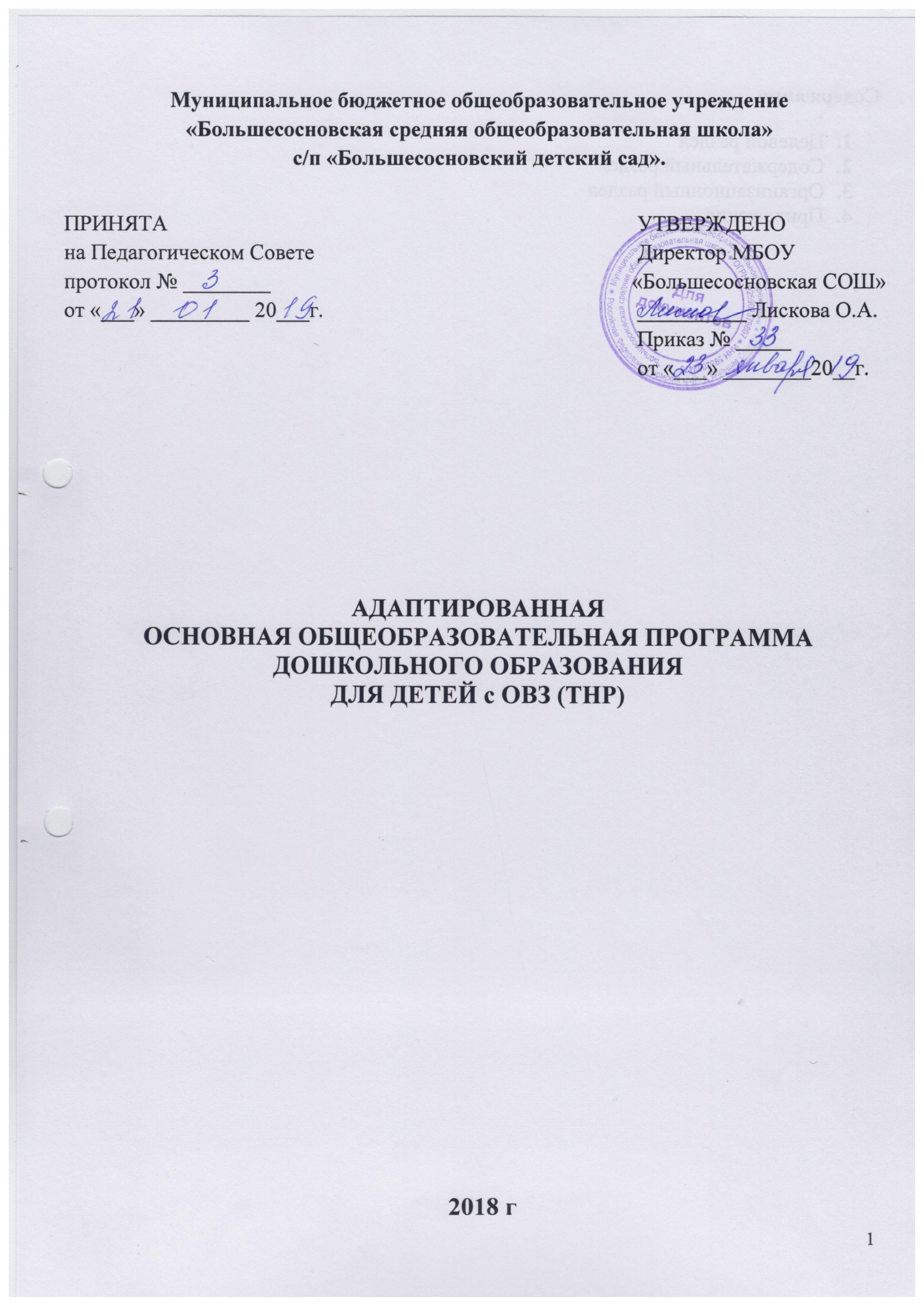 СодержаниеЦелевой разделСодержательный разделОрганизационный разделПриложениеI. ЦЕЛЕВОЙ РАЗДЕЛ1. Пояснительная запискаАдаптированная общеобразовательная программа  (далее АОП), разработана для детей с ТНР (тяжелыми нарушениями речи) на основе ООП ДОУ и Примерной адаптированной программы коррекционно-развивающей работы в группе компенсирующей направленности ДОО для детей с тяжелыми нарушениями речи (общим недоразвитием речи) с 3 до 7 лет. Нищева Н.В. в соответствии с требованиями основных нормативных документов:•  Закона № 273-ФЗ «Об образовании в Российской Федерации» от 29.12.2012г.;• Федеральных государственных образовательных стандартов дошкольного образования, утвержденных приказом Министерства образования и науки РФ от 17.10.2013 № 1155;• Приказ Министерства образования и науки РФ от 19.12.2014 № 1598 «Об утверждении Федерального государственного образовательного стандарта начального общего образования обучающихся с ограниченными возможностями здоровья»;• Приказа МОиН РФ от 30.08.2013 года №1014 «Об утверждении порядка организации и осуществления образовательной деятельности по основным общеобразовательным программам – образовательным программам дошкольного образования»;• Типового положения о специальном (коррекционном) образовательном учреждении для обучающихся, воспитанников с ограниченными возможностями здоровья (ред. от 10 марта 2009 г. № 216);• Постановление Главного государственного санитарного врача Российской Федерации от 15 мая 2013 г. № 26 г. Москва от «Об утверждении СанПиН 2.4.1.3049-13 «Санитарно-эпидемиологические требования к устройству, содержанию и организации режима работы дошкольных образовательных организаций» (Зарегистрировано в Минюсте России 29 мая 2013 г. № 28564) Коррекционная работа в МБДОУ осуществляется в рамках работы логопедического пункта.  Вся работа проводится с учётом обеспечения права семьи на оказание ей помощи в воспитании и образовании детей дошкольного возраста на основе реализации Федерального Государственного образовательного стандарта и приоритетных направлений образовательной деятельности дошкольного учреждения:1) охраны и укрепления физического и психического здоровья детей, в том числе их эмоционального благополучия;2) обеспечения равных возможностей для полноценного развития каждого ребёнка в период дошкольного детства независимо от места проживания, пола, нации, языка, социального статуса, психофизиологических и других особенностей (в том числе ограниченных возможностей здоровья);3) обеспечения преемственности целей, задач и содержания образования, реализуемых в рамках образовательных программ различных уровней (далее – преемственность основных образовательных программ дошкольного и начального общего образования);4) создания благоприятных условий развития детей в соответствии с их возрастными и индивидуальными особенностями и склонностями, развития способностей и творческого потенциала каждого ребёнка как субъекта отношений с самим собой, другими детьми, взрослыми и миром;5) объединения обучения и воспитания в целостный образовательный процесс на основе духовно-нравственных и социокультурных ценностей и принятых в обществе правил, и норм поведения в интересах человека, семьи, общества;6) формирования общей культуры личности детей, в том числе ценностей здорового образа жизни, развития их социальных, нравственных, эстетических, интеллектуальных, физических качеств, инициативности, самостоятельности и ответственности ребёнка, формирования предпосылок учебной деятельности;7) обеспечения вариативности и разнообразия содержания Программ и организационных форм дошкольного образования, возможности формирования Программ различной направленности с учётом образовательных потребностей, способностей и состояния здоровья детей;8) формирования социокультурной среды, соответствующей возрастным, индивидуальным, психологическим и физиологическим особенностям детей;9) обеспечения психолого-педагогической поддержки семьи и повышения компетентности родителей (законных представителей) в вопросах развития и образования, охраны и укрепления здоровья детей.Коррекционно-развивающая деятельность направлена на:• коррекцию нарушений и отклонений в развитии у детей; • формирование у них представлений об окружающем мире и самих себя в нем;• воспитание трудолюбия, любви к окружающей природе;• успешную адаптацию к жизни в обществе;• формирование и развитие социальной, коммуникативной и интеллектуальной компетентности воспитанников; • формирование готовности к обучению в школе.Целеполагание АОП, представляется возможным конкретизировать через коррекционную направленность образовательной деятельности в части:• обеспечения психологического базиса для развития высших психических функций и предпосылок к школьному обучению в соответствии с индивидуальными особенностями и функциональными отклонениями в физическом и/или психическом развитии воспитанников;• формирования у детей определенного запаса представлений об окружающем, фонда знаний, умений и навыков;• совершенствования и коррекции речевых навыков дошкольников;• повышения качества нравственно-патриотического воспитания дошкольников через осуществление проектно-программного подхода, обогащение предметной среды в данном направлении.В основе АОП лежит психолингвистический подход к речевой деятельности как к многокомпонентной структуре, включающей семантический, синтаксический, лексический, морфологический и фонетический компоненты, предполагающей интенсивный и экстенсивный пути развития и формирование «чувства языка».АОП предусматривается разностороннее развитие детей, коррекция недостатков в их речевом развитии, а также профилактика вторичных нарушений, развитие личности, мотивации и способностей детей в различных видах деятельности.АОП включает следующие образовательные области:социально-коммуникативное развитие;познавательное развитие;речевое развитие;художественно-эстетическое развитие;физическое развитие.Исходя из ФГОС ДО в АОП учитываются: 1) индивидуальные потребности ребенка с тяжелыми нарушениями речи, связанные с его жизненной ситуацией и состоянием здоровья, определяющие особые условия получения им образования (далее — особые образовательные потребности), индивидуальные потребности детей с тяжелыми нарушениями речи;2) возрастная адекватность дошкольного образования (соответствие условий, требований, методов возрасту и особенностям развития); 3) построение образовательной деятельности на основе индивидуальных особенностей каждого ребенка, когда сам ребенок становится субъектом образования; 4) возможности освоения ребенком с нарушением речи ООП ДОУ на разных этапах ее реализации; 5) специальные условия для получения образования детьми с ТНР, в том числе использование специальных методов, методических пособий и дидактических материалов, проведение индивидуальных коррекционных занятий и осуществления квалифицированной коррекции нарушений их развития.1.1. Цель и основные задачи логопедического сопровождения детей с общим недоразвитием речиЦель реализации АОП ― проектирование модели коррекционно-развивающей психолого-педагогической работы, максимально обеспечивающей создание условий для развития ребенка с ТНР, его позитивной социализации, личностного развития, развития инициативы и творческих способностей на основе сотрудничества со взрослыми и сверстниками в соответствующих возрасту видах деятельности.Задачи АОП:Помочь специалистам дошкольного образования в психолого-педагогическом изучении детей с речевыми расстройствами.Определение особых образовательных потребностей детей с ограниченными возможностями здоровья.Разработка и реализация индивидуального плана логопедической коррекционной работы с детьми, имеющими ТНР по следующим направлениям:- формирование и практическое усвоение лексико-грамматических средств языка;- формирование правильного произношения (воспитание артикуляционных навыков, звукопроизношения, слоговой структуры слова и фонематического восприятия).- развитие навыков связной речи.- подготовка к обучению грамоте, овладение элементами грамоты.Оценка результатов помощи детям с ТНР и определение степени их речевой готовности к школьному обучению. Создание условий, способствующих освоению детьми с ТНР основной общеобразовательной программы дошкольного образования и их интеграции в образовательном учреждении.Осуществление индивидуально ориентированной психолого-медико-педагогической помощи детям с ограниченными возможностями здоровья с учётом индивидуальных возможностей особенностей детей (в соответствии рекомендациями ПМПК).Оказание консультативной и методической помощи родителям (законным представителям) детей с ТНР по медицинским, социальным, правовым и другим вопросам.  
1.2. Принципы подхода к формированию АОП1) полноценное проживание ребенком всех этапов детства (младенческого, раннего и дошкольного возраста), обогащение (амплификация) детского развития;2) построение образовательной деятельности на основе индивидуальных особенностей каждого ребенка, при котором сам ребенок становится активным в выборе содержания своего образования, становится субъектом образования (далее -индивидуализация дошкольного образования);3) содействие и сотрудничество детей и взрослых, признание ребенка полноценным участником (субъектом) образовательных отношений; 4) поддержка инициативы детей в различных видах деятельности (познавательно-исследовательской, игровой, изобразительной, трудовой, коммуникативной, двигательной, восприятия художественной литературы и фольклора, конструировании, музыкальной);5) сотрудничество Организации с семьей;6) приобщение детей к социокультурным нормам, традициям семьи, общества и государства;7) формирование познавательных интересов и познавательных действий ребенка в различных видах деятельности;8) возрастная адекватность дошкольного образования (соответствие условий, требований, методов возрасту и особенностям развития);9) учет этнокультурной ситуации развития детей.АОП направлена на:1) обеспечение коррекции нарушений развития различных категорий детей с ограниченными возможностями здоровья, оказание им квалифицированной помощи в освоении АОП ДОУ;2) освоение детьми с ограниченными возможностями здоровья АОП, их разностороннее развитие с учетом возрастных и индивидуальных особенностей и особых образовательных потребностей, социальной адаптации.1.3. Характеристики особенностей развития детей дошкольного возраста с ТНРОсновным диагнозом у воспитанников ДОУ для которых разработана данная АОП является общее недоразвитие речи (ОНР).Общее недоразвитие речи (ОНР) у детей с нормальным слухом и сохранным интеллектом представляет собой нарушение, охватывающее как фонетико-фонематическую, так и лексико-грамматическую системы языка.Речевое недоразвитие у детей дошкольного возраста бывает разной степени: полное отсутствие общеупотребительной речи (ОНР, 1 уровень речевого развития, по Р.Е.Левиной); ее частичная сформированность - незначительный словарный запас, аграмматичная фраза (ОНР, 2 уровень речевого развития); развернутая речь с элементами недоразвития, которые выявляются во всей речевой (языковой) системе, - словаре, грамматическом строе, связной речи и звукопроизношении (ОНР, 3 уровень речевого развития). При нерезко выраженном недоразвитии отмечается лексико-грамматическая и фонетико-фонематическая несформированность речи (ОНР, 4 уровень речевого развития).В настоящее время основной контингент детей с ОВЗ требующимся обучение и воспитание по основной адаптированной общеобразовательной программе являются дошкольники среднего, старшего и подготовительного к школе возраста с ОНР 1, 2 и  3 уровня речевого развития.Общая характеристика детей с первым уровнем речевого развития (по Р.Е. Левиной)I уровень речевого развития характеризуется отсутствием речи (так называемые "безречевые дети").Дети этого уровня для общения пользуются главным образом лепетными словами, звукоподражаниями, отдельными существительными и глаголами бытового содержания, обрывками лепетных предложений, звуковое оформление которых смазанно, нечетко и крайне неустойчиво. Нередко свои "высказывания" ребенок подкрепляет мимикой и жестами. Аналогичное состояние речи может наблюдаться и у умственно отсталых детей. Однако дети с первичным речевым недоразвитием обладают рядом черт, позволяющих отличать их от детей-олигофренов (умственно отсталых детей). Это в первую очередь относится к объему так называемого пассивного словаря, который значительно превышает активный. У умственно отсталых детей подобной разницы не наблюдается. Далее, в отличие от детей-олигофренов дети с общим недоразвитием речи для выражения своих мыслей пользуются дифференцированными жестами и выразительной мимикой. Для них характерна, с одной стороны, большая инициативность речевого поиска в процессе общения, а с другой - достаточная критичность к своей речи.Таким образом, при сходстве речевого состояния прогноз речевой компенсации и интеллектуального развития у этих детей неоднозначный.Значительная ограниченность активного словарного запаса проявляется в том, что одним и тем же лепетным словом или звукосочетанием ребенок обозначает несколько разных понятий ("биби" - самолет, самосвал, пароход; "бобо" - болит, смазывать, делать укол). Отмечается также замена названий действий названиями предметов и наоборот ("адас" - карандаш, рисовать, писать; "туй" - сидеть, стул).Характерным является использование однословных предложений. Как отмечает Н.С. Жукова, период однословного предложения, предложения из аморфных слов-корней, может наблюдаться и при нормальном речевом развитии ребенка. Однако он является господствующим только в течение 5-6 месецев и включает небольшое количество слов. При тяжелом недоразвитии речи этот период задерживается надолго. Дети с нормальным речевым развитием начинают рано пользоваться грамматическими связями слов ("дай хеба" - дай хлеба), которые могут соседствовать - с бесформенными конструкциями, постепенно их вытесняя. У детей же с общим недоразвитием речи наблюдается расширение объема предложения до 2 - 4 слов, но при этом синтаксические конструкции остаются полностью неправильно оформленными ("Матик тиде туя" - Мальчик сидит на стуле). Данные явления никогда не наблюдаются при нормальном речевом развитии.Низким речевым возможностям детей сопутствуют и бедный жизненный опыт, и недостаточно дифференцированные представления об окружающей жизни (особенно в области природных явлений).Отмечается нестойкость в произношении звуков, их диффузность. В речи детей преобладают в основном 1 - 2-сложные слова. При попытке воспроизвести более сложную слоговую структуру количество слогов сокращается до 2 - 3 ("ават" - кроватка, "амида" - пирамида, "тика" - электричка). Фонематическое восприятие грубо нарушено, возникают трудности даже при отборе сходных по названию, но разных по значению слов (молоток - молоко, копает - катает - купает). Задания по звуковому анализу слов детям данного уровня непонятны.Общая характеристика детей со вторым уровнем речевого развития (по Р.Е. Левиной)Переход к II уровню речевого развития (начатки общеупотребительной речи) знаменуется тем, что, кроме жестов и лепетных слов, появляются хотя и искаженные, но достаточно постоянные общеупотребительные слова ("Алязай. Дети алязай убиляют. Капутн, лидоме, лябака. Литя одают земю" - Урожай. Дети урожай убирают. Капусты, помидоры, яблоки. Листья падают на землю).Одновременно намечается различение некоторых грамматических форм. Однако это происходит лишь по отношению к словам с ударными окончаниями (стол - столы; ноет – поют) и относящимся лишь к некоторым грамматическим категориям. Этот процесс носит еще довольно неустойчивый характер, и грубое недоразвитие речи у данных детей проявляется достаточно выражено.Высказывания детей обычно бедны, ребенок ограничивается перечислением непосредственно воспринимаемых предметов и действий.Рассказ по картине, по вопросам строится примитивно, на коротких, хотя и грамматически более правильных, фразах, чем детей первого уровня. При этом недостаточная сформированность грамматического строя речи легко обнаруживается при усложнении речевого материала или при возникновении необходимости употребить такие слова и словосочетания, которыми ребенок в быту пользуется редко.Формы числа, рода и падежа для таких детей по существу не несут смыслоразличительной функции. Словоизменение носит случайный характер, и потому при использовании его допускается много разнообразных ошибок ("Игаю мятику" - Играю мячиком).Слова нередко употребляются в узком значении, уровень словесного обобщения очень низкий. Одним и тем же словом могут быть названы многие предметы, имеющие сходство по форме, назначению или другим признакам (муравей, муха, паук, жук - в одной ситуации - одним из этих слов, в другой - другим; чашка, стакан обозначаются любым из этих слов). Ограниченность словарного запаса подтверждается незнанием многих слов, обозначающих части предмета (ветки, ствол, корни дерева), посуду (блюдо, поднос, кружка), транспортные средства (вертолет, моторная лодка), детенышей животных (бельчонок, ежата, лисенок) и др.Отмечается отставание в использовании слов-признаков предметов, обозначающих форму, цвет, материал. Часто появляются замены названий слов, обусловленные общностью ситуаций (режет -рвет, точит -режет). При специальном обследовании отмечаются грубые ошибки в употреблении грамматических форм:1)  замены падежных окончаний ("катался-гокам" - катается на горке);2)ошибки в употреблении форм числа и рода глаголов ("Коля питяля" - Коля писал); при изменении существительных по числам ("да памидка" - две пирамидки, "дв кафи" - два шкафа);3)  отсутствие согласования прилагательных с существительными, числительных с существительными ("асинь адас" - красный карандаш, "асинь ета" - красная лента, "асинь асо" - красное колесо, "пат кука" - пять кукол, "тиня пато" - синее пальто, "тиня кубика" - синий кубик, "тиня кота" - синяя кофта).Много ошибок дети допускают при пользовании предложными конструкциями: часто предлоги опускаются вообще,   при этом существительное употребляется в исходной форме ("Кадас ледит аепка" - Карандаш лежит в коробке), возможна и замена предлогов ("Тетатка упая и тая" - Тетрадь упала со стола).Союзы и частицы в речи употребляются редко.Произносительные возможности детей значительно отстают от возрастной нормы: наблюдаются нарушение в произношении мягких и твердых звуков, шипящих, свистящих, сонорных, звонких и глухих ("тупаны" - тюльпаны, "Сина" - Зина, "тява" - сова и т.п.); грубые нарушения в передаче слов разного слогового состава. Наиболее типично сокращение количества слогов ("тевики" - снеговики).При воспроизведении слов грубо нарушается звуконаполняемость: отмечаются перестановки слогов, звуков, замена и уподобления слогов, сокращения звуков при стечении согласных ("ровотник" - воротник, "тена" - стена, "виметь" -медведь).Общая характеристика детей с третьим уровнем речевого развития (по Р.Е. Левиной)На фоне сравнительно развернутой речи наблюдается неточное знание и неточное употребление многих обиходных слов. В активном словаре преобладают существительные и глаголы, реже употребляются слова, характеризующие качества, признаки, состояния предметов и действий, а также способы действий. При использовании простых предлогов дети допускают большое количество ошибок и почти не используют сложные предлоги.Отмечается незнание и неточное употребление некоторых слов детьми: слова могут заменяться другими, обозначающими сходный предмет или действие (кресло — диван, вязать — плести) или близкими по звуковому составу (смола — зола). Иногда, для того чтобы назвать предмет или действие, дети прибегают к пространным объяснениям.Словарный запас детей ограничен, поэтому часто отмечается неточный выбор слов. Некоторые слова оказываются недостаточно закрепленными в речи из-за их редкого употребления, поэтому при построении предложений дети стараются избегать их (памятник — героям ставят). Даже знакомые глаголы часто недостаточно дифференцируются детьми по значению (поить — кормить).Замены слов происходят как по смысловому, так и по звуковому признаку.Прилагательные преимущественно употребляются качественные, обозначающие непосредственно воспринимаемые признаки предметов — величину, цвет, форму, некоторые свойства предметов. Относительные и притяжательные прилагательные используются только для выражения хорошо знакомых отношений (мамина сумка). Наречия используются редко. Дети употребляют местоимения разных разрядов, простые предлоги (особенно для выражения пространственных отношений — в, к, на, под и др.). Временные, причинные, разделительные отношения с помощью предлогов выражаются значительно реже. Редко используются предлоги, выражающие обстоятельства, характеристику действия или состояния, свойства предметов или способ действия (около, между, через, сквозь и др.).Предлоги могут опускаться или заменяться. Причем один и тот же предлог при выражении различных отношений может и опускаться, и заменяться. Это указывает на неполное понимание значений даже простых предлогов.У детей третьего уровня недостаточно сформированы грамматические формы. Они допускают ошибки в падежных окончаниях, в употреблении временных и видовых форм глаголов, в согласовании и управлении. Способами словообразования дети почти не пользуются. Большое количество ошибок допускается при словоизменении, из-за чего нарушается синтаксическая связь слов в предложениях: смешение окончаний существительных мужского и женского рода (висит ореха); замена окончаний существительных среднего рода в именительном падеже окончанием существительного женского рода (зеркало — зеркалы, копыто — копыта); склонение имен существительных среднего рода как существительных женского рода (пасет стаду); неправильные падежные окончания существительных женского рода с основой на мягкий согласный (солит сольи, нет мебеля); неправильное соотнесение существительных и местоимений (солнце низкое, он греет плохо); ошибочное ударение в слове (с пола , по стволу); не различение вида глаголов (сели, пока не перестал дождь — вместо сидели); ошибки в беспредложном и предложном управлении (пьет воды, кладет дров); неправильное согласование существительных и прилагательных, особенно среднего рода (небо синяя), реже — неправильное согласование существительных и глаголов (мальчик рисуют).Словообразование у детей сформировано недостаточно. Отмечаются трудности подбора однокоренных слов. Часто словообразование заменяется словоизменением (снег — снеги). Редко используются суффиксальный и префиксальный способы словообразования, причем образование слов является неправильным (садовник — садник).Изменение слов затруднено звуковыми смешениями, например, к слову город подбирается родственное слово голодный (смешение [Р] — [Л]), к слову свисток — цветы (смешение [С] — [Ц]).В активной речи дети используют преимущественно простые предложения. Большие затруднения (а часто и полное неумение) отмечаются у детей при распространении предложений и при построении сложносочиненных и сложноподчиненных предложений. Во фразовой речи детей обнаруживаются отдельные аграмматизмы, часто отсутствует правильная связь слов в предложениях, выражающих временные, пространственные и причинно-следственные отношения (Сегодня уже весь снег растаял, как прошел месяц.).У большинства детей сохраняются недостатки произношения звуков и нарушения звукослоговой структуры слова, что создает значительные трудности в овладении детьми звуковым анализом и синтезом.Дефекты звукопроизношения проявляются в затруднениях при различении сходных фонем. Диффузность смешений, их случайный характер отсутствуют.Дети пользуются полной слоговой структурой слов. Редко наблюдаются перестановки звуков, слогов (колбаса — кобалса). Подобные нарушения проявляются главным образом при воспроизведении незнакомых и сложных по звукослоговой структуре слов.Понимание обиходной речи детьми в основном хорошее, но иногда обнаруживается незнание отдельных слов и выражений, смешение смысловых значений слов, близких по звучанию, недифференцированность грамматических форм.Возникают ошибки в понимании речи, связанные с недостаточным различением форм числа, рода и падежа существительных и прилагательных, временных форм глагола, оттенков значений однокоренных слов, а также тех выражений, которые отражают причинно-следственные, временные, пространственные отношения.2. Целевые ориентиры дошкольного образования, сформулированные ФГОС дошкольного образования.Целевые ориентиры:-	не подлежат непосредственной опенке;-	не являются непосредственным основанием оценки, как итогового, так и промежуточного уровня развития детей:-	не являются основанием для их формального сравнения с реальными достижениями детей:-	не являются основой объективной оценки соответствия установленным требованиям образовательной деятельности и подготовки детей;-	не являются непосредственным основанием при оценке качества образования.Целевые ориентиры выступают основаниями преемственности дошкольного и начального общего образования. При соблюдении требований к условиям реализации АОП настоящие целевые ориентиры предполагают формирование у детей дошкольного возраста предпосылок учебной деятельности на этапе завершения ими дошкольного образования.К целевым ориентирам на этапе завершения дошкольного образования относятся следующие социально-нормативные возрастные характеристики возможных достижений ребёнка:•ребёнок овладевает основными культурными способами деятельности;•проявляет инициативу и самостоятельность в разных видах деятельности - игре, общении, познавательно-исследовательской деятельности, конструировании и др.; способен выбирать себе род занятий, участников по совместной деятельности;•ребёнок обладает установкой положительного отношения к миру, к разным видам труда, другим людям и самому себе, обладает чувством собственного достоинства; активно взаимодействует со сверстниками и взрослыми, участвует в совместных играх. Способен договариваться, учитывать интересы и чувства других, сопереживать неудачам и радоваться успехам других, адекватно проявляет свои чувства, в том числе чувство веры в себя, старается разрешать конфликты; •ребёнок обладает развитым воображением, которое реализуется в разных видах деятельности, и прежде всего в игре; ребёнок владеет разными формами и видами игры, различает условную и реальную ситуации, умеет подчиняться разным правилам и социальным нормам; •ребёнок достаточно хорошо владеет устной речью, может выражать свои мысли и желания, может использовать речь для выражения своих мыслей, чувств и желаний, построения речевого высказывания в ситуации общения, может выделять звуки в словах, у ребёнка складываются предпосылки грамотности; •у ребёнка развита крупная и мелкая моторика; он подвижен, вынослив, владеет основными движениями, может контролировать свои движения и управлять ими;•ребёнок способен к волевым усилиям, может следовать социальным нормам поведения и правилам в разных видах деятельности, во взаимоотношениях со взрослыми и сверстниками, может соблюдать правила безопасного поведения и личной гигиены;•ребёнок проявляет любознательность, задаёт вопросы взрослым и сверстникам, интересуется причинно-следственными связями, пытается самостоятельно придумывать объяснения явлениям природы и поступкам людей; склонен наблюдать, экспериментировать. Обладает начальными знаниями о себе, о природном и социальном мире, в котором он живёт; знаком с произведениями детской литературы, обладает элементарными представлениями из области живой природы, естествознания, математики, истории и т.п.; ребёнок способен к принятию собственных решений, опираясь на свои знания и умения в различных видах деятельности.Целевые ориентиры АОП выступают основаниями преемственности дошкольного и начального общего образования. При соблюдении требований к условиям реализации АОП настоящие целевые ориентиры предполагают формирование у детей дошкольного возраста предпосылок к учебной деятельности на этапе завершения ими дошкольного образования.2.1. Целевые ориентиры освоения АОП детьми среднего дошкольного возраста с ТНРЛогопедическая работаРебенок: проявляет мотивацию к занятиям, попытки планировать (с помощью взрослого) деятельность для достижения какой-либо(конкретной) цели; понимает и употребляет слова, обозначающие названия предметов, действий, признаков, состояний, свойств, качеств;употребляет слова, обозначающие названия предметов, действий, признаков, состояний, свойств и качеств; использует слова в соответствии с коммуникативной ситуацией; различает словообразовательные модели и грамматические формы слов в импрессивной речи; использует в речи простейшие виды сложносочиненных предложений с сочинительными союзами; пересказывает (с помощью взрослого) небольшую сказку, рассказ; составляет описательный рассказ по вопросам (с помощью взрослого), ориентируясь на игрушки, картинки, из личного опыта; различает на слух ненарушенные и нарушенные в произношении звуки;владеет простыми формами фонематического анализа;  использует различные виды интонационных конструкций.Социально-коммуникативное развитиеРебенок: выполняет взаимосвязанные ролевые действия, понимает и называет свою роль;выполняет ролевые действия, изображающие социальные функции людей; участвует в распределении ролей до начала игры; выполняет знакомые ролевые действия в соответствии с содержанием игры, использует их в различных ситуациях, тематически близких уже освоенной игре; отображает в игровых действиях отношения между людьми (подчинение, сотрудничество); использует в ходе игры различные натуральные предметы, их модели, предметы-заместители; передает в сюжетно-ролевых и театрализованных играх различные виды социальных отношений; вступает в ролевое взаимодействие с детьми; стремится к самостоятельности, проявляет относительную независимость от взрослого; проявляет доброжелательное отношение к детям, взрослым, оказывает помощь в процессе деятельности, благодарит за помощь.Познавательное развитиеРебенок: создает предметный рисунок с деталями, меняя замысел по ходу изображения;  создает предметные конструкции из пяти-шести деталей (по образцу, схеме, условиям, замыслу); осваивает конструирование из бумаги и природного материала; выбирает из нескольких одну карточку по названию цвета или формы; располагает по величине пять-семь предметов одинаковой формы; занимается продуктивным видом деятельности, не отвлекаясь, в течение некоторого времени (15–20 минут); устанавливает причинно-следственные связи между условиями жизни, внешними и функциональными свойствами в животном и растительном мире на основе наблюдений и практического экспериментирования;осуществляет «пошаговое» планирование с последующим словесным отчетом о последовательности действий сначала с помощью взрослого, к концу периода обучения, самостоятельно; находит и различает простейшие графические образцы, конструирует из плоскостных элементов (геометрическая мозаика, геометрические фигуры) и из палочек;  моделирует целостный образ предмета из отдельных фрагментов (конструкторские наборы, сборно-разборные игрушки, разрезные картинки);использует конструктивные умения в ролевых играх; имеет представления о независимости количества элементов множества от пространственного расположения предметов, составляющих множество, и их качественных признаков; осуществляет элементарные счетные действия с множествами предметов на основе слухового, тактильного и зрительного восприятия; анализирует объект, воспринимая его во всем многообразии свойств, определяет элементарные отношения сходства и отличия; имеет представления о времени на основе наиболее характерных признаков (по наблюдениям в природе, по изображениям на картинках); узнает и называет реальные явления и их изображения: контрастные времена года (лето и зима) и части суток (день и ночь); действует по правилу или по инструкции в предметно-практических и игровых ситуациях; использует схему для ориентировки в пространстве; распределяет предметы по группам на основе общего признака (одежда, обувь, посуда); запоминает по просьбе взрослого шесть-семь названий предметов.Речевое развитиеРебенок: владеет элементарными коммуникативными умениями, взаимодействует с окружающими взрослыми и сверстниками, используя речевые и неречевые средства общения; может самостоятельно получать новую информацию (задает вопросы, экспериментирует); обладает значительно возросшим объемом понимания речи; обладает возросшими звуко-произносительными возможностями; в речи употребляет все части речи, проявляя словотворчество; с помощью взрослого рассказывает по картинке, пересказывает небольшие произведения;сочиняет небольшую сказку или историю по теме, рассказывает о своих впечатлениях, высказывается по содержанию литературных произведений (с помощью взрослого и самостоятельно);обладает значительно расширенным активным словарным запасом с последующим включением его в простые фразы; владеет ситуативной речью в общении с другими детьми и со взрослыми.Художественно-эстетическое развитие
Ребенок: изображает предметы с деталями, появляются элементы сюжета, композиции, замысел опережает изображение; самостоятельно вырезает фигуры простой формы (полоски, квадраты и т.п.); наклеивает вырезанные фигуры на бумагу, создавая орнамент или предметное изображение; положительно эмоционально относится к изобразительной деятельности, ее процессу и результатам; знает материалы и средства, используемые в процессе изобразительной деятельности, их свойства (карандаши, фломастеры, кисти, бумага, краски, мел, пластилин, глина и др.); знает основные цвета и их оттенки: оранжевый, коричневый, фиолетовый, серый, голубой; ориентируется на плоскости листа (низ, середина, верх); соотносит части реального предмета и его изображения, показывает и называет их, передает в изображении целостный образ предмета; сотрудничает с другими детьми в процессе выполнения коллективных работ; внимательно слушает музыку, понимает и интерпретирует выразительные средства музыки; проявляет желание самостоятельно заниматься музыкальной деятельностью.Физическое развитиеРебенок: проходит по скамейке, перешагивая незначительные препятствия (например, набивные мячи); отбивает мяч о землю одной рукой несколько раз подряд; продевает шнурок в ботинок и завязывает бантиком;бегает, преодолевая препятствия: обегая кегли, пролезает в обруч и др.; подбрасывает и ловит мяч двумя руками с хлопком (несколько раз); поочередно прикасается большим пальцем к кончикам пальцев той же руки (от мизинца к указательному и обратно); выполняет двигательные цепочки из трех-пяти элементов; самостоятельно перестраивается в звенья с опорой на ориентиры; выполняет общеразвивающие упражнения, ходьбу, бег в заданном темпе; выполняет движения с речевым и музыкальным сопровождением (по образцу, данному взрослым, самостоятельно); элементарно описывает по вопросам взрослого свое самочувствие, может привлечь внимание взрослого в случае плохого самочувствия, боли и т. д.; самостоятельно и правильно умывается, моет руки, самостоятельно следит за своим внешним видом, соблюдает культуру поведения за столом, самостоятельно одевается и раздевается, ухаживает за вещами личного пользования.2.2. Целевые ориентиры освоения АОП детьми старшего дошкольного возраста с ТНРЛогопедическая работаРебенок: обладает сформированной мотивацией к школьному обучению; усваивает значения новых слов на основе углубленных знаний о предметах и явлениях окружающего мира; употребляет слова, обозначающие личностные характеристики, с эмотивным значением, многозначные; умеет подбирать слова с противоположным и сходным значением; умеет осмысливать образные выражения и объяснять смысл поговорок (при необходимости прибегает к помощи взрослого); правильно употребляет грамматические формы слова; продуктивные и непродуктивные словообразовательные модели; умеет подбирать однокоренные слова, образовывать сложные слова; умеет строить простые распространенные предложения; предложения с однородными членами; простейшие виды сложносочиненных и сложноподчиненных предложений; сложноподчиненных предложений с использование подчинительных союзов;составляет различные виды описательных рассказов, текстов (описание, повествование, с элементами рассуждения) с соблюдением цельности и связности высказывания; умеет составлять творческие рассказы; осуществляет слуховую и слухопроизносительную дифференциацию звуков по всем дифференциальным признакам; владеет простыми формами фонематического анализа, способен осуществлять сложные формы фонематического анализа (с постепенным переводом речевых умений во внутренний план), осуществляет операции фонематического синтеза; владеет понятиями «слово» и «слог», «предложение»; осознает слоговое строение слова, осуществляет слоговой анализ и синтез слов (двухсложных с открытыми, закрытыми слогами, трехсложных с открытыми слогами, односложных); умеет составлять графические схемы слогов, слов, предложений; знает печатные буквы (без употребления алфавитных названий), умеет их воспроизводить; правильно произносит звуки (в соответствии с онтогенезом); воспроизводит слова различной звукослоговой структуры (изолированно и в условиях контекста).Социально-коммуникативное развитиеРебенок: владеет основными продуктивной деятельности, проявляет инициативу и самостоятельность в разных видах деятельности: в игре, общении, конструировании и др.; выбирает род занятий, участников по совместной деятельности, избирательно и устойчиво взаимодействует с детьми; участвует в коллективном создании замысла в игре и на занятиях; передает как можно более точное сообщение другому, проявляя внимание к собеседнику; регулирует свое поведение в соответствии с усвоенными нормами и правилами, проявляет кооперативные умения в процессе игры, соблюдая отношения партнерства, взаимопомощи, взаимной поддержки (сдерживает агрессивные реакции, справедливо распределяет роли, помогает друзьям и т.п.); отстаивает усвоенные нормы и правила перед ровесниками и взрослыми; использует в играх знания, полученные в ходе экскурсий, наблюдений, знакомства с художественной литературой, картинным материалом, народным творчеством, историческими сведениями, мультфильмами и т. п.; переносит ролевые действия в соответствии с содержанием игры на ситуации, тематически близкие знакомой игре; стремится к самостоятельности, проявляет относительную независимость от взрослого.Познавательное развитиеРебенок: обладает сформированными представления о форме, величине, пространственных отношениях элементов конструкции, умеет отражать их в речи; использует в процессе продуктивной деятельности все виды словесной регуляции: словесного отчета, словесного сопровождения и словесного планирования деятельности; выполняет схематические рисунки и зарисовки выполненных построек (по групповому и индивидуальному заданию); самостоятельно анализирует объемные и графические образцы, создает конструкции на основе проведенного анализа; воссоздает целостный образ объекта из разрезных предметных и сюжетных картинок, сборно-разборных игрушек, иллюстрированных кубиков и пазлов; устанавливает причинно-следственные связи между условиями жизни, внешними и функциональными свойствами в животном и растительном мире на основе наблюдений и практического экспериментирования; демонстрирует сформированные представления о свойствах и отношениях объектов; моделирует различные действия, направленные на воспроизведение величины, формы предметов, протяженности, удаленности с помощью пантомимических, знаково-символических графических и других средств на основе предварительного тактильного и зрительного обследования предметов и их моделей; владеет элементарными математическими представлениями: количество в пределах десяти, знает цифры 0, 1–9 в правильном и зеркальном (перевернутом) изображении, среди наложенных друг на друга изображений, соотносит их с количеством предметов; решает простые арифметические задачи устно, используя при необходимости в качестве счетного материала символические изображения (палочки, геометрические фигуры);определяет пространственное расположение предметов относительно себя (впереди, сзади, рядом со мной, надо мной, подо мной), геометрические фигуры и тела;определяет времена года (весна, лето, осень, зима), части суток (утро, день, вечер, ночь); использует в речи математические термины, обозначающие величину, форму, количество, называя все свойства, присущие объектам, а также свойства, не присущие объектам, с использованием частицы не; владеет разными видами конструирования (из бумаги, природного материала, деталей конструктора); создает предметные и сюжетные композиции из строительного материала по образцу, схеме, теме, условиям, замыслу (восемь-десять деталей).Речевое развитиеРебенок: самостоятельно получает новую информацию (задает вопросы, экспериментирует);  правильно произносит все звуки, замечает ошибки в звукопроизношении; грамотно использует все части речи, строит распространенные предложения; владеет словарным запасом, связанным с содержанием эмоционального, бытового, предметного, социального и игрового опыта детей; использует обобщающие слова, устанавливает и выражает в речи антонимические и синонимические отношения; объясняет значения знакомых многозначных слов; пересказывает литературные произведения, по иллюстративному материалу (картинкам, картинам, фотографиям), содержание которых отражает эмоциональный, игровой, трудовой, познавательный опыт детей; пересказывает произведение от лица разных персонажей, используя языковые (эпитеты, сравнения, образные выражения) и интонационно-образные (модуляция голоса, интонация) средства выразительности речи; выполняет речевые действия в соответствии с планом повествования, составляет рассказы по сюжетным картинкам и по серии сюжетных картинок, используя графические схемы, наглядные опоры; отражает в речи собственные впечатления, представления, события своей жизни, составляет с помощью взрослого небольшие сообщения, рассказы «из личного опыта»; владеет языковыми операции, обеспечивающими овладение грамотой.Художественно-эстетическое развитиеРебенок: стремится к использованию различных средств и материалов в процессе изобразительной деятельности (краски, карандаши, волоконные карандаши, восковые мелки, пастель, фломастеры, цветной мел для рисования, пластилин, цветное и обычное тесто для лепки, различные виды бумаги, ткани для аппликации и т. д.); владеет разными способами вырезания (из бумаги, сложенной гармошкой, сложенной вдвое и т.п.); знает основные цвета и их оттенки, смешивает и получает оттеночные цвета красок;  понимает доступные произведения искусства (картины, иллюстрации к сказкам и рассказам, народная игрушка: семеновская матрешка, дымковская и белгородская игрушка); умеет определять замысел изображения, словесно его формулировать, следовать ему в процессе работы и реализовывать его до конца, объяснять в конце работы содержание, получившегося продукта деятельности; эмоционально откликается на воздействие художественного образа, понимает содержание произведений и выражает свои чувства и эмоции с помощью творческих рассказов; проявляет интерес к произведениям народной, классической и современной музыки, к музыкальным инструментам; имеет элементарные представления о видах искусства; воспринимает музыку, художественную литературу, фольклор; сопереживает персонажам художественных произведений.Физическое развитиеРебенок: выполняет основные виды движений и упражнения по словесной инструкции взрослых; выполняет согласованные движения, а также разноименные и разно -направленные движения; выполняет разные виды бега; сохраняет заданный темп (быстрый, средний, медленный) во время ходьбы; осуществляет элементарное двигательное и словесное планирование действий в ходе спортивных упражнений; знает и подчиняется правилам подвижных игр, эстафет, игр с элементами спорта;владеет элементарными нормами и правилами здорового образа жизни (в питании, двигательном режиме, закаливании, при формировании полезных привычек и др.).Система оценки результатов освоения АОПВ соответствии с ФГОС ДО, целевые ориентиры не подлежат непосредственной оценке, в том числе в виде педагогической диагностики (мониторинга), и не являются основой объективной оценки соответствия, установленным требованиям образовательной деятельности и подготовки детей. Освоение АОП не сопровождается проведением промежуточных аттестаций и итоговой аттестации воспитанников.Как следует из ФГОС ДО, целевые ориентиры не могут служить непосредственным основанием при решении управленческих задач, включая:аттестацию педагогических кадров;оценку качества образования;оценку как итогового, так и промежуточного уровня развития детей, в том числе в рамках мониторинга (в том числе в форме тестирования, с использованием методов, основанных на наблюдении, или иных методов измерения результативности детей);оценку выполнения муниципального (государственного) задания посредством их включения в показатели качества выполнения задания;распределение стимулирующего фонда оплаты труда работников ДОУ.СОДЕРЖАТЕЛЬНЫЙ РАЗДЕЛСодержание АОП направлено на реализацию следующих принципов воспитания и обучения детей с нарушением речи:Структурно-системный принцип, согласно которому речь рассматривается как системное образование взаимосвязанных элементов, объединенных в единое целое. Эффективность коррекционного процесса зависит от оптимально-рационального воздействия одновременно на всю систему, а не последовательно-изолированно на каждый ее элемент. Принцип системного изучения всех психических характеристик конкретного индивидуума лежит в основе концепции Л. С. Выготского о структуре дефекта. Именно эта концепция позволяет системно проанализировать то или иное нарушение и организовать коррекционно-педагогическую работу с учетом структуры речевого дефекта. Наиболее полно этот принцип раскрывается в рамках деятельностной психологии, согласно которой человек всесторонне проявляет себя в процессе деятельности: предметно-манипулятивной, игровой, учебной или трудовой.  Принцип комплексности предполагает комплексное воздействие различных технологий (медицинских, психологических, педагогических) на один объект, обеспечивая согласованную деятельность всех специалистов.  Принцип дифференциации раскрывается в дифференцированном обучении детей в соответствии с их возможностями и проблемами, уровнем речевого развития и механизмом системной речевой недостаточности. С учетом данного принципа происходит объединение детей в малые группы и их обучение.  Принцип последовательности реализуется в логическом построении процесса обучения от простого к сложному, от известного к неизвестному.  В коррекционной работе с детьми (независимо от возраста) выделяются два последовательных этапа (подготовительный и основной), которые согласуются с содержанием педагогического воздействия по всем разделам программы.  На подготовительном этапе формируются общефункциональные механизмы речевой и других видов деятельности (слуховое, зрительное восприятие, внимание и пр.).  На основном этапе предусматривается формирование специфических механизмов речевой деятельности в соответствии образовательными задачами по другим направлениям коррекционно-развивающего процесса (произношение, лексика, грамматический строй и пр.). Принцип коммуникативности. Согласно этому принципу обучение организуется в естественных для общения условиях или максимально приближенных к ним. Реализация принципа коммуникативности заключается в уподоблении процесса обучения процессу реальной коммуникации. Этот принцип предполагает использование на занятиях ситуаций реального общения, организацию активной творческой деятельности, применение коллективных форм работы, внимание к проблемным ситуациям и творческим видам занятий, предусматривающим вовлечение детей в общую деятельность, результатом которой является коммуникация.  Принцип доступности определяет необходимость отбора материала в соответствии с возрастом, зоной актуального развития ребенка, программными требованиями обучения и воспитания.  Принцип индивидуализации предполагает ориентацию на три вида индивидуализации: личностную, субъектную, индивидную. Личностная индивидуализация требует учитывать в процессе занятий такие свойства личности, как сфера желаний и интересов, эмоционально-чувственная сфера, статус в коллективе. Субъектная индивидуализация принимает во внимание свойства ребенка как субъекта деятельности. В основе индивидной индивидуализации лежит учет уровня психического развития ребенка.  Принцип интенсивности предполагает использование на занятиях различных приемов интенсификации (создание проблемных ситуаций, участие в ролевых играх, применение средств наглядности), а также аудиовизуальных методов обучения, мнемотехники, психокоррекции и пр.  Принцип сознательности   обеспечивает формирование чувства языка и языковых обобщений.Принцип активности обеспечивает эффективность любой целенаправленной деятельности.  Принципы наглядности, научности, прочности усвоения знаний, воспитывающего обучения позволяют правильно организовать процесс коррекционно-развивающего обучения. Все направления коррекционно-образовательной работы с детьми с нарушениями речи тесно взаимосвязаны и взаимодополняют друг друга, что позволяет комплексно решать конкретные задачи во всех формах ее организации. Каждая ступень АОП включает логопедическую работу и работу по пяти образовательным областям, определенным ФГОС ДО. В совокупности они позволяют обеспечить коррекционно-образовательную работу с дошкольниками с тяжелыми нарушениями речи комплексно и многоаспектно. Содержание коррекционно-развивающей работы в образовательных областях сгруппировано по разделам, которые являются сквозными на весь период дошкольного образования и отрабатываются в процессе разнообразных видов деятельности. Программное содержание обеспечивает организацию и синтез разных видов деятельности, которые помогают ребенку овладевать средствами и способами получения элементарных знаний, дают возможность проявлять самостоятельность, реализовывать позицию субъекта деятельности.Организационная форма коррекционно-развивающей работы рассматривается в АОП как специально сконструированный процесс взаимодействия взрослого и ребенка. Характер такого взаимодействия обусловлен содержанием работы, методами, приемами и применяемыми видами деятельности.Особое внимание уделяется построению образовательных ситуаций. Вариативные формы организации деятельности детей учитывают их индивидуально-типологические особенности. Коррекционно-развивающая работа проводится в процессе занятий, экскурсий, экспериментирования, подвижных, дидактических, сюжетно-ролевых и театрализованных игр, коллективного труда и т. д. В современной дошкольной педагогике эти формы работы рассматриваются как взаимодействие ребенка и взрослого.Таким образом, реализация «Программы» обеспечивает условия для гармоничного взаимодействия ребенка с окружающим миром в обстановке психологического комфорта, способствующего его физическому здоровью.При разработке АОП учитывалось, что приобретение дошкольниками с ТНР социального и познавательного опыта осуществляется, как правило, двумя путями: под руководством педагогов (учителей-логопедов, воспитателей и других специалистов) в процессе коррекционно-развивающей работы и в ходе самостоятельной деятельности, возникающей по инициативе детей.Программное содержание обеспечивает организацию и синтез разных видов деятельности, которые помогают ребенку овладевать средствами и способами получения элементарных знаний, дают возможность проявлять самостоятельность, реализовывать позицию субъекта деятельности. Это позволяет детям в игре, труде, общении усвоить некоторые общие понятия и затем перейти к выделению частных представлений и отношений.Коррекционно-развивающая работа с дошкольниками с ТНР в основном представляет собой игровую деятельность. Педагогический замысел каждого игрового занятия направлен на решение коррекционно-развивающих, образовательных и воспитательных задач. Все специалисты, работающие с дошкольниками с ТНР, используют в разных формах организации деятельности детей именно игровой метод как ведущий.Образовательная деятельностьв соответствии с направлениями развития детей Содержание психолого-педагогической работы с детьми 4 - 7 лет дается по образовательным областям: «Социально-коммуникативное развитие», «Познавательное развитие», «Речевое развитие», «Художественно-эстетическое развитие», «Физическое развитие». Социально-коммуникативное развитиеСоциально-коммуникативное развитие направлено на усвоение норм и ценностей, принятых в обществе, включая моральные и нравственные ценности; развитие общения и взаимодействия ребенка со взрослыми и сверстниками; становление самостоятельности, целенаправленности и саморегуляции собственных действий; развитие социального и эмоционального интеллекта, эмоциональной отзывчивости, сопереживания, формирование готовности к совместной деятельности со сверстниками, формирование уважительного отношения и чувства принадлежности к своей семье и к сообществу детей и взрослых в учреждении; формирование позитивных установок к различным видам труда и творчества; формирование основ безопасного поведения в быту, социуме, природе. Таким образом, в содержание образовательной деятельности ООП ДОУ по данному направлению входит следующий ряд задач:-воспитывать любовь и уважение к малой Родине, к родной природе, к отечественным традициям и праздникам и представление о социокультурных ценностях нашего народа; уважение и интерес к различным культурам, обращать внимания на отличие и сходство их ценностей;-уважать права и достоинства других людей, родителей, пожилых, инвалидов;-формировать представление о добре и зле, способствовать гуманистической направленности поведения;-знакомить детей с поступками людей, защищающих и отстаивающих ценности жизни, семьи, отношений товарищества, любви и верности, созидания и труда;-вызывать чувство сострадания к тем, кто попал в сложную жизненную ситуацию, нуждается в помощи, испытывает боль, тревогу, страх, огорчение, обиду, терпит нужду и лишения;- расширять представления о своем родном крае, столице своей Родины, ее символике;-формировать позицию гражданина своей страны;-создавать условия для принятия конструктивного разрешения конфликтных ситуаций; -формировать оценку нравственных понятий с целью педагогического воздействия художественного слова на детей, получения первичных ценностных представлений о понятиях;-совершенствовать свои эмоционально-положительные проявления в сюжетно-ролевых играх;-закреплять умение действовать по правилам игры, соблюдая ролевые взаимодействия и взаимоотношения;-поощрять участие в сюжетно-ролевых играх, отражая замысел игры, эмоциональные и ситуативно-деловые отношения между сказочными персонажами и героями; отражать социальные взаимоотношение между людьми в соответствии с их профессиональной деятельностью;- обеспечивать взаимодействие с детьми, способствующее их эмоциональному благополучию;- создавать общую атмосферу доброжелательности, принятия каждого, доверия, эмоционального комфорта, тепла и понимания;- стремиться к установлению доверительных отношений с детьми, учитывать возможности ребенка, не допуская ощущения своей несостоятельности: приходить на помощь при затруднениях, не навязывать сложных и непонятных действий, при взаимодействии находиться на уровне глаз ребенка, стараться минимально ограничивать его свободу, поощрение и поддержку использовать чаще, чем порицание и запрещение;- закладывать групповые традиции, позволяющие учитывать настроения и пожелания детей при планировании жизни группы в течение дня;- создавать условия для общения со старшими и младшими детьми и людьми пожилого возраста;- содействовать становлению социально-ценностных взаимоотношений, доброжелательных и равноправных отношений между сверстниками;- обеспечивать одинаковое отношение ко всем участникам совместной игры, общения;- удовлетворять потребности каждого ребенка во внешних проявлениях, симпатии к нему лично;- предотвращать негативное поведение, обеспечивающее каждому ребенку физическую безопасность со стороны сверстников;-знакомить с нормативными способами разрешения конфликтов;-формировать представления о положительных и отрицательных действиях детей и взрослых и отношения к ним;-формировать самостоятельность в организации досуговой деятельности; умение выбора правильного решения, обосновывая свои действия (свой выбор) путем установления причинно-следственной зависимости между событиями и природными явлениями; -прививать знания основ безопасности;-формировать чувство осторожности, развивать умения соблюдать осторожность при   работе с острыми предметами; оберегать себя от травм во время игр и занятий;-объяснять важность хорошего освещения для сохранения зрения;-приучать к соблюдению осторожности при встрече с незнакомыми животными;-предупреждать об опасности приема лекарственных препаратов, и свойствах ядовитых растений, игр с огнем, аэрозольными баллончиками;-обогащать представления детей об опасных для человека и окружающего мира природы ситуациях и знакомить со способами поведения в них;-приучать выполнять правила дорожного движения.Познавательное развитие 	Познавательное развитие предполагает развитие интересов детей, любознательности и познавательной мотивации, формирование познавательных действий, становление сознания; развитие воображения и творческой активности; формирование первичных представлений о себе, других людях, объектах окружающего мира (форме, цвете, размере, материале, звучании, ритме, темпе, количестве, части и целом, пространстве и времени, движении и покое, причинах и следствия и др.), о малой родине и Отечестве, представлений о социокультурных ценностях нашего народа, об отечественных традициях и праздниках, о планете Земля как общем доме людей, об особенностях её природы, многообразии стран и народов мира. Следовательно, в содержание образовательной деятельности Программы по данному направлению входит следующий ряд задач:-развивать умение детей наблюдать и анализировать   различные явления и события, сопоставлять их, обобщать;-обогащать сознание новым познавательным содержанием (понятиями и представлениями) посредством основных источников информации, искусств, наук, традиций и обычаев;-способствовать развитию и совершенствованию разных способов познания в соответствии с возрастными возможностями, индивидуальным темпом развития ребенка;-целенаправленно развивать познавательные процессы посредством специальных дидактических игр и упражнений.-создавать условия способствующие, выявлению и поддержанию избирательных интересов, появления самостоятельной познавательной активности детей;-формировать познавательные отношения к источникам информации и начать приобщать к ним;-учитывать интересы и пожелания ребенка при планировании и проведении познавательно-развлекательных и культурных мероприятий в семье и дошкольной организации.-формировать позитивное отношение к миру на основе эмоционально-чувственного опыта;-совершенствовать общие и частные представления о предметах ближнего и дальнего окружения и их свойствах: форме, цвете, размере, материале, звучании, ритме, темпе, количестве, числе, части и целом, пространстве и времени, движении и покое;-актуализировать представления о сенсорных эталонах, развивать способность предвидеть (прогнозировать) изменения свойств предметов под воздействием различных факторов и причинно-следственных связей, -способствовать осознанию количественных отношений между последовательными числами в пределах первого десятка, определению состава любого числа первого десятка из двух меньших чисел; совершенствованию счетных и формированию вычислительных навыков, познакомить с арифметическими действиями сложения и вычитания;   -развивать потребность в использовании различных способов обследования в познании окружающего;-содействовать процессу осознания детьми своего «Я», отделять себя от окружающих предметов, действий с ними и других людей;-содействовать формированию способности самопознанию на основе широкого использования художественной деятельности;-развивать представления детей о себе в будущем, используя фантазирование;-развивать способность определять основание для классификации, классифицировать предметы по заданному основанию;-формировать представление о взаимоотношениях природы и человека, доступное детям постижение системы «Человек - природная среда»;-способствовать развитию ответственного бережного отношения к природе;-развивать чувство ответственности за свои поступки по отношению к представителям живой природы. Речевое развитие	Приоритетным направление является, в первую очередь, коррекция речи. Работой по речевому развитию руководит учитель-логопед, а другие педагоги планируют образовательную деятельность в соответствии с его рекомендациями, так как коррекция речи носит индивидуальный характер. Содержание работы по речевому развитию зависит от структуры и тяжести речевого нарушения каждого ребенка (индивидуальные программы коррекции речи) и основывается на: -  методических рекомендациях Ю.Ф. Гаркуши «Коррекционно-педагогическая работа в   дошкольных учреждениях для детей с нарушениями речи»; - методическом пособии Т.Б. Филичевой, Г.В. Чиркиной «Устранение общего недоразвития речи у детей дошкольного возраста»;-Примерная адаптированная программа коррекционно-развивающей работы в группе компенсирующей направленности ДОО для детей с тяжелыми нарушениями речи (общим недоразвитием речи) с 3 до 7 лет. Нищева Н.В.;- традиционных логопедических методиках и технологиях коррекции звукопроизношения, развития лексико-грамматического строя, связной речи и фонематического восприятия: Волковой Г.А., Гриншпун Б.М., Каше Г.А., Мироновой С.А., Фомичевой М.Ф., Шаховской С.А., Лопатиной Л.В., Серебряковой Н.В., Лалаевой Р.И., Глухова В.П. и др.Преодоление тяжелых речевых нарушений осуществляется путем использования поэтапной системы формирования речи. В основу коррекционной   системы положены следующие принципы:а) раннее воздействие на речевую систему с целью предупреждения вторичных отклонений (письменных нарушений речи).б) учет закономерностей развития детской речи в онтогенезе;в) взаимосвязь фонетико-фонематических и лексико-грамматических компонентов;д) дифференцированный подход в логопедической работе к детям с ОНР, имеющим различную структуру речевого нарушения (дизартрия, алалия);е) связь речи с другими сторонами психического развития (взаимосвязь сенсорного, умственного и речевого развития);ж) коммуникативно- деятельностный подход в развитии речи;з) формирование элементарного осознания явлений языка;и) обогащение мотивации речевой деятельности;к) патогенетический   принцип – учет   механизма, тяжести и структуры речевого нарушения. При дизартрии и алалии содержание работы различно. При дизартрии коррекционная работа начинается с подготовки артикуляционного аппарата к формированию артикуляционного уклада, коррекции речевого дыхания и голоса, развития и уточнения словаря. Далее идет формирование первичных произносительных навыков: выработка контроля над положением органов артикуляционного аппарата; постановка и автоматизация звуков; развитие слухоречевой памяти и фонематического слуха; уточнение и расширение словарного запаса, устранение   аграмматизмов; развитие связной речи.При коррекции алалии упор делается на становление всех функций речи: понимание обращенной речи, расширение словарного запаса и формирование двухсловного предложения. Например, употребление глагола иди в разных контекстах: иди ко мне, иди, играй, быстро иди, я иду, девочка идет и т.д. Далее идет   работа по формированию навыков словоизменения и согласования (я пью, он пьет, мы пьем, вы пьете); расширение фразы до 3-5 и более предложений, развитие словообразования и связной речи. Параллельно идет работа по развитию высших психических функций (внимания, памяти, мышления, воображения) и коммуникативных навыков.   Принятая система работы построена на системном воздействии между различными компонентами языка (фонетико-фонематическом и лексико-грамматическом), учете закономерностей развития детской речи в норме, и связи речевой функции с другими сторонами психического развития ребенка. Содержание работы по коррекции речиПодготовительный этап.Формирование установки на коррекционную образовательную деятельность (доверительные отношения, адаптация);Формирование произвольных форм деятельности и осознанного отношения к занятиям (правила поведения на логопедических занятиях, выполнение инструкций учителя-логопеда, активное включение в общение и т.д.);Развитие произвольного внимания, памяти, мыслительных операций.Основной этап.Формирование фонематического слуха.Узнавание неречевых звуков: а) развитие слухового внимания;б) развитие слуховой памяти;2.    Дифференциация неречевых звуков.3.    Дифференциация слов, близких по звучанию;4.    Дифференциация слогов, близких по звучанию;5.    Дифференциация звуков, близких по звучанию; Развитие динамического праксиса.Развитие общей моторики.Развитие мелкой моторики пальцев рук.Развитие моторики артикуляционного аппарата.Коррекция звукопроизношения.Развитие просодических компонентов речи (интонация, паузация, темп, мелодика и др.)Развитие импрессивной   речи (понимание простых и сложных вербальных инструкций).Развитие экспрессивной речи:Обогащение, уточнение и активизация словарного запаса.Развитие навыков словообразования.Развитие навыков согласования и словоизменения.Употребление предложно-падежных конструкций. Формирование связной речи.Обучение навыкам элементарного звукового и слогового анализа и синтеза (подготовка к обучению грамоте).Развитие оптико-пространственных представлений.Развитие тактильно-кинестетических ощущений.Таким образом, в содержание образовательной деятельности ООП ДОУ по данному направлению входит следующий ряд задач: -побуждать   детей употреблять   в речи слова и словосочетания в соответствии   с условиями и задачами общения, речевой  и социальной ситуацией, связывать их по смыслу;-вводить в речь детей новые слова и понятия, используя информацию из прочитанных произведений художественной литературы;-расширять, уточнять и активизировать словарь в процессе чтения произведений  художественной литературы,  показывая детям красоту, образность, богатство русского языка;-обогащать словарь детей на основе ознакомления с предметами и явлениями окружающей действительности;-побуждать использовать   в своей речи   обобщающие и родовые  понятия;. -расширять и активизировать словарь через синонимы и антонимы (существительные, глаголы, прилагательные);-активизировать словарь прилагательных и глаголов через синонимы и антонимы;-поощрять стремление детей подбирать слова-синонимы для более точного выражения смысла и эмоциональной окраски высказывания;-объяснять и использовать переносное значение слов и   побуждать использовать в своей речи для более точного и образного выражения мысли;-знакомить с многозначными словами, словами-омонимами и с фразеологическими оборотами;- формировать умение детей употреблять   в   речи имена существительные во множественном числе, образовывать форму родительного падежа множественного числа существительных; согласовывать прилагательные с существительными (в роде и числе), использовать глаголы в повелительном наклонении и неопределенной форме;-упражнять в употреблении притяжательного местоимения «мой»   и в правильном употреблении предлогов, выражающих пространственные отношения (на, в, за, из, с, под, к, над, между, перед и др.);- упражнять в словообразовании   при помощи суффиксов и приставок; -поощрять стремление детей составлять из слов словосочетания и предложения; -обучать составлению и распространению простых предложений за счет однородных членов: подлежащих, определений, сказуемых; способствовать появлению в речи детей предложений сложных конструкций;-знакомить с видами простых предложений по цели высказывания (повествовательные, вопросительные, побудительные);-вырабатывать у детей активную диалогическую позицию в общении со сверстниками;-приобщать детей к элементарным правилам ведения диалога (умение слушать и понимать собеседника; задавать вопросы и строить ответ; -способствовать освоению ребенком речевого этикета (приветствие, обращение, просьба, извинение, утешение, благодарность, прощание и пр.);-побуждать детей к описанию различными средствами отдельных объектов и построению связных монологических высказываний повествовательного и описательного типов; -упражнять детей в восстановлении последовательности в знакомых сказках, вычленять (определять) и словесно обозначать главную тему и структуру повествования: зачин, средняя часть, концовка;-развивать речевое дыхание и речевое внимания;-формировать правильное звукопроизношение; -учить проводить анализ артикуляционных характеристик звуков по пяти позициям (губы-зубы-язык-голосовые связки-воздушная струя);-знакомить с   понятием «гласные – согласные звуки», «твердые-мягкие согласные звуки».-развивать фонематический слух; -знакомить со слоговой структурой слова; -учить определять количество слогов в словах; -развивать просодическую сторону речи (силу, высоту, темп, тембр и громкость речи, силу голоса);- упражнять в правильном произношении слов и помогать преодолевать ошибки при формировании правильного звукопроизношения;- упражнять в подборе слов с заданным звуком в разных позициях (начало, середина, конец слова);- упражнять в умении анализировать слоговую структуру слова (определять количество и последовательность слогов в словах); -упражнять в умении проводить звукослоговой анализ слов, определяя не только последовательность звуков в словах, но и давая их подробную акустическую характеристику;- познакомить с ударением;- упражнять в умении производить языковой анализ и синтез. Художественно-эстетическое развитие Художественно-эстетическое развитие предполагает развитие предпосылок ценностно-смыслового восприятия и понимания  произведений искусства (словесного, музыкального, изобразительного), мира природы; становление эстетического отношения к окружающему миру, формирование элементарных представлений о видах искусства; восприятие музыки, художественной литературы, фольклора; стимулирование сопереживания персонажам художественных произведений; реализацию самостоятельной творческой деятельности детей (изобразительной, конструктивно-модельной, музыкальной и др.).В содержание образовательной деятельности Программы по данному направлению входит следующий ряд задач: -содействовать накоплению детьми опыта восприятия высокохудожественных произведений искусства;  -воспитывать у детей уважение к искусству как ценному общественно признанному делу;-добиваться взаимосвязи эмоционального, интеллектуального компонента восприятия детьми произведений искусства, опираясь как на их чувственное восприятие, так и на мышление;-вызывать интерес к произведениям искусства, предметному миру и природе; -развивать способность наслаждаться многообразием форм, красок, запахов и звуков природы, отдельных ее состояний и стихий (ветра, дождя, снегопада, водопада);-воспитывать потребность в постоянном общении с произведениями искусства;-развивать представление о разнообразии цветов и оттенков, звуков, красоты, пластики движений, выразительности слова;-развивать воображение, образное мышление, эстетический вкус при восприятии произведений искусства и природы;-формировать элементарные представления о видах искусства: архитектуре, изобразительном искусстве (графика, живопись, скульптура), декоративно-прикладном искусстве, литературе (поэзия, рассказ), фольклоре (потешки, сказки и др.),музыкальном искусстве (песня, танец, марш)театральном, искусстве; -знакомить детей с национальными фольклорными произведениями, произведениями писателей-носителей национального языка и писателей родного края;-развивать способность наслаждаться многообразием форм, красок, звуков, красотой движений, образностью и богатством русского языка. -содействовать накоплению опыта восприятия произведений искусства и эмоциональной отзывчивости на них;-развитие основ художественного вкуса;-помогать детям с помощью произведений искусства почувствовать восхищение силой человеческого духа, героизмом, отношением к родителям, природе и др.;  -побуждать высказывать свои предпочтения и давать эстетическую оценку произведениям искусства.-обращать внимание на средства выразительности, с помощью которых деятели искусства передают состояние природы, характер и настроение своих героев;-поддерживать стремление детей к творчеству;-содействовать формированию у детей практических навыков в художественно-эстетических видах деятельности;  -обогащать и расширять художественный опыт детей, поддерживать и направлять эмоционально-эстетическую трактовку образов;-развивать способность к импровизациям в различных видах искусства; - учить выразительной передаче образа через форму, строение, пропорции, детали, звуки, движения, жесты, мимику и др. Физическое развитие	Физическое развитие включает приобретение опыта в следующих видах деятельности детей: двигательной, в том числе связанной с выполнением упражнений, направленных на развитие таких физических качеств, как координация и гибкость; способствующих правильному формированию опорно-двигательной системы организма, развитию равновесия, координации движения, крупной и мелкой моторики обеих рук, а также с правильным, не наносящим ущерба организму, выполнением основных движений (ходьба, бег, мягкие прыжки, повороты в обе стороны), формирование начальных представлений о некоторых видах спорта, овладение подвижными играми с правилами; становление целенаправленности саморегуляции в двигательной сфере; становление ценностей здорового образа жизни, овладение его элементарными нормами и правилами (в питании, двигательном режиме, закаливании, при формировании полезных привычек и др.). В содержание образовательной деятельности Программы по данному направлению входит следующий ряд задач: -удовлетворять потребность детей в движении;-повышать устойчивость организма к воздействию различных неблагоприятных факторов;-расширять у детей представления и знания о различных видах физических упражнений спортивного характера;-целенаправленно развивать физические качества (скорость силу, гибкость, ловкость и выносливость);-развивать координацию движений, чувства равновесия, ориентировку в пространстве; -обеспечивать тренировку мелкой мускулатуры тонких движения рук через специально подобранные комплексы физических упражнений и игр с учетом возрастных и индивидуальных особенностей ребенка;-развивать у детей возможность самостоятельного выполнения детьми всех гигиенических процедур и навыков самообслуживания;-формировать у детей потребность в регулярных занятиях физической культуры;- развивать основные движения во время игровой активности детей;-развивать у детей умение самостоятельно организовывать подвижные игры и выполнять упражнения;-содействовать формированию у детей привычки   к здоровому образу жизни;-рассказывать детям о достижениях взрослых и детей в вопросах, связанных с формированием их здоровья, занятиями спорта.Подробно содержание образовательной деятельности по каждому направлению развития ребенка представлено в ООП ДОУ и в рабочих программах педагогов (воспитателей, учителей-логопедов, педагогов-психологов) для каждой возрастной группы с учетом возрастных, индивидуальных и специфических особенностей детей.Описание вариативных способов   реализации АОПФормы, методы и средства реализации АОПКонкретное содержание указанных образовательных областей зависит от возрастных и индивидуальных особенностей детей, определяется целями и задачами АОП   может реализовываться в различных видах деятельности (общении, игре, познавательно-исследовательской деятельности - как сквозных механизмах развития ребенка):игровая, включая сюжетно-ролевую игру, игру с правилами и другие виды игры: коммуникативная (общение и взаимодействие со взрослыми и сверстниками); познавательно-исследовательская (исследования объектов окружающего мира и экспериментирования с ними); восприятие художественной литературы и фольклора; самообслуживание;элементарный бытовой труд (в помещении и на улице); конструирование из разного материала, включая конструкторы, модули, бумагу, природный и иной материал, изобразительная (рисование, лепка, аппликация);музыкальная (восприятие и понимание смысла музыкальных произведений, пение, музыкально-ритмические движения, игры на детских музыкальных инструментах) двигательная (овладение основными движениями) формы активности ребенка.Особенности образовательной деятельности разных видов и культурных практик        У педагогического работника, реализующего АОП, должны быть сформированы основные компетенции, необходимые для создания социальной ситуации развития воспитанников, соответствующей специфике дошкольного возраста. Данные компетенции предполагают: 1) обеспечение эмоционального благополучия каждого ребёнка посредством: создания позитивного психологического и морально-нравственного климата в группе; создания условий для позитивных, доброжелательных отношений между детьми, в том числе принадлежащими к разным национально-культурным, религиозным общностям и социальным слоям, а также с различными (в том числе ограниченными) возможностями здоровья; проявления чуткости к интересам и возможностям детей; непосредственного общения с каждым ребёнком; 2) организацию конструктивного взаимодействия детей в группе в разных видах деятельности, создание условий для свободного выбора детьми деятельности, участников совместной деятельности, материалов; 3) построение развивающего вариативного образования, ориентированного на зону ближайшего развития каждого воспитанника и учитывающего его психолого-возрастные и индивидуальные возможности и склонности, которое должно обеспечить: вовлечение всех детей в разные виды деятельности и культурные практики, способствующие развитию норм социального поведения, интересов и познавательных действий; уважение индивидуальности каждого ребёнка, его право быть не похожим на других; не директивную помощь и поддержку детской инициативы и самостоятельности в разных видах деятельности; широкие возможности для развития свободной игры детей, в том числе обеспечивая игровое время и пространство и используя ресурсы полифункциональной и трансформируемой предметной образовательной среды;условия для овладения культурными средствами деятельности, находящимися в зоне ближайшего развития детей; организацию видов деятельности, стимулирующих развитие мышления, воображения, фантазии и детского творчества; 4) открытый характер образовательного процесса на основе сотрудничества с семьями воспитанников: непосредственного вовлечения их в образовательный процесс, в том числе посредством создания образовательных проектов совместно с семьёй на основе выявления потребностей и поддержки образовательных инициатив семьи;  взаимодействие с семьёй по вопросам образования ребёнка, охраны и укрепления его здоровья, оказания при необходимости консультативной и иной помощи. Способы и направления поддержки детской инициативыРазвитие интеллекта как общей способности, позволяющей человеку продуктивно мыслить и действовать в различных условиях, является одной из основных задач, стоящих перед дошкольным образованием. Инновационный подход к образованию детей дошкольного возраста заключается в формировании поискового стиля мышления, интереса к познанию и исследованию, развитии способности видеть и ценить красоту доказательного рассуждения, обучении общим закономерностям будущей деятельности, вооружении ребенка методами овладения и синтеза новых знаний в любой предметной области, создания широкого кругозора. Данный подход   реализуется в специально организованной интеллектуально-игровой развивающей среде, рассматриваемой как основной компонента культурно-образовательного пространства дошкольного учреждения и семьи, с опорой на потенциал ведущей деятельности ребенка дошкольного возраста.Особое значение приобретает проектирование и апробация педагогических технологий для развития мышления, стойкого познавательного интереса, а также использование потенциала интеллектуально-игровой среды в целях реализации права каждого ребенка на качественное и доступное образование, обеспечивающее равные стартовые условия для полноценного физического и психического развития детей.    Поддержка детской инициативы реализуется в обогащении образовательной среды за счет формирования интеллектуально-игрового компонента в условиях дошкольного учреждения и семьи.Принципиальная позиция всех педагогов и специалистов проявляется в стремлении отстаивать идею самоценности дошкольного возраста, права ребенка на участие в специфически детских формах деятельности, которые в наибольшей мере соответствуют его потребностям и возможностям. Данная позиция ориентирована на отказ от акселерации (искусственного ускорения развития) и симплификации (чрезмерного упрощения и обеднения развития, которое отождествляется с накоплением знаний, умений и навыков). Взрослый (педагог, родитель) облегчает, поддерживает и направляет развитие ребенка с учетом его изменяющихся потребностей. Такая позиция взрослого позволяет ориентировать ребенка на процесс получения знаний, чем на знания как таковые.Основные тематические направления работы по поддержке детской инициативы:Организационно-методическое, информационно - практическое сопровождение деятельности педагогов по поддержке детской инициативы.Повышение квалификации участников образовательного процесса.Обмен опытом и знаниями участников образовательного процесса.Детское игровое экспериментирование.  «От удивления и любопытства к любознательности и стойкому познавательному интересу».Создание предметно-пространственной среды, способствующей развитию детской одаренности.Применение системы развивающих игр и игрушек для интеллектуального потенциала детей.Поддержке детской инициативы осуществляется через создание оптимальных условий для установления позитивно - эмоционального общения между детьми и взрослыми, прежде всего, через: проявление педагогами собственной инициативы в установлении партнерских эмоциональных контактов, как с детьми, так и между собой;поддержку и поощрение детской инициативы в общении со сверстниками и педагогами посредством организации проблемных ситуаций, способствующих совместным переживаниям, проявлению эмпатии;предоставление детям позитивной свободы (отсутствие излишней регламентации их жизнедеятельности, предоставление права выбора партнеров для совместной деятельности и т.п.);обеспечение ситуации успеха детям во время организованной и самостоятельной деятельности.Особенности взаимодействия педагогического коллектива с семьями воспитанниковВедущие цели взаимодействия ДОУ с семьей — создание в детском саду необходимых условий для развития ответственных и взаимозависимых отношений с семьями воспитанников, обеспечивающих целостное развитие личности дошкольника, повышение компетентности родителей в области воспитания. Работа с родителями регулируется Уставом и Договором о взаимоотношении между МАДОУ и родителями (законными представителями) ребенка. При подписании договора администрация знакомит каждого родителя с нормативными документами МАДОУ и планом работы на учебный год. 	Родители   входят в состав Совета Учреждения. Родительский комитет   избирается  в  каждой возрастной группе. Циклограммой работы администрац ии и всех специалистов предусмотрено время для консультаций родителей.  ДОУ   обеспечивает возможность:для предоставления информации о Программе семье и всем заинтересованным лицам, вовлечённым в образовательный процесс, а также широкой общественности;для педагогов по поиску, использованию материалов, обеспечивающих реализацию Программы, в том числе в информационной среде;для обсуждения с родителями (законными представителями) воспитанников вопросов, связанных с реализацией Программы.Для решения задач по педагогическому просвещению родителей  организуются собрания, индивидуальные консультации, беседы, представляются  практические рекомендации. Для изучения   родительского запроса проводится анкетирование или опрос. По результатам анализа   анкет   планируется дальнейшая работа с родителями.Основные формы взаимодействия с семьей: знакомство с семьей: встречи-знакомства,   анкетирование;информирование родителей о ходе образов ательного процесса: дни открытых дверей, индивидуальные и групповые консультации, родительские собрания, оформление информационных стендов, организация выставок детского творчества, приглашение родителей на детские мероприятия, распространение памяток;образование родителей: семинары-практикумы,     мастер-классы, создание библиотеки (медиатеки);совместная деятельность: привлечение родителей к организации   утренников,   конкурсов,  спортивных мероприятий, выездных маршрутов  (в  музей, библиотеку и пр.), экскурсий;наглядные формы информирвания: стенды для информации, журналы, памятки, буклеты, тематические выставки детских и совместных с родителями работ, презентации работы ДОУ посредством слайд-шоу, видеопросмотров;формы обратной связи, такие как анкетирование, интервьюирование, индивидуальные беседы, экспресс-опрос родителей. Содержание направлений работы с семьей по образовательным областямОбразовательная область «Социально-коммуникативное   развитие»Ознакомление родителей с достижениями и трудностями общественного воспитания в детском саду. Создание у родителей мотивации к сохранению семейных традиций и зарождению новых. Сопровождение и поддержка семьи в реализации воспитательных воздействий. Направление внимания родителей на развитие у детей способности видеть, осознавать и избегать опасности. Привлечение родителей к активному отдыху с детьми, расширяющему границы жизни дошкольников и формирующему навыки безопасного поведения во время отдыха. Ориентирование родителей на совместное с ребенком чтение литературы, посвященной сохранению и укреплению здоровья, просмотр соответствующих художественных и мультипликационных фильмов. Ознакомление родителей с возможностями трудового воспитания в семье и детском саду. Привлечение внимания родителей к различным формам совместной с детьми трудовой деятельности в детском саду и дома, способствующей формированию взаимодействия взрослых с детьми, возникновению чувства единения, радости, гордости за результаты общего труда. Организация совместных с родителями конкурсов, акций по благоустройству и озеленению территории детского сада.Образовательная область «Познавательное развитие»Ориентирование родителей на развитие у ребенка потребности к познанию, общению со взрослыми и сверстниками. Ориентирование на проведение прогулок и экскурсий с ребенком для получения ребенком разнообразных впечатлений, вызывающих положительные эмоции и ощущения.  Привлекать родителей к совместной с детьми исследовательской, проектной и продуктивной деятельности в детском саду и дома, способствующей возникновению познавательной активности. Проводить совместные с семьей конкурсы, игры-викторины.Образовательная область «Речевое развитие»Ориентирование родителей на возможности развития коммуникативной сферы ребенка в семье и детском саду. Побуждение родителей оказывать помогать ребенку в установлении взаимоотношения со сверстниками, младшими детьми. Привлечение родителей к разнообразному по содержанию и формам сотрудничеству, способствующему развитию свободного общения взрослых с детьми в соответствии с познавательными потребностями дошкольников.Образовательная область «Художественно-эстетическое развитие»Ориентирование родителей на ценность домашнего чтения, выступающего способом развития пассивного и активного словаря ребенка, словесного творчества. Ориентирование родителей в выборе художественных и мультипликационных фильмов, направленных на развитие художественного вкуса ребенка. Ориентирование стремления родителей развивать художественную деятельность детей в детском саду и дома; организовывать выставки семейного художественного творчества, выделяя творческие достижения взрослых и детей. Привлечение родителей к активным формам совместной с детьми деятельности, способствующим возникновению творческого вдохновения, занятиям в художественных студиях и мастерских (рисунка, живописи, скульптуры и пр.), экскурсиям и прогулкам, музыкально-художественной деятельности с детьми в детском саду, способствующим возникновению ярких эмоций, творческого вдохновения, развитию общения. Образовательная область «Физическое развитие»Ориентирование родителей на формирование у ребенка положительного отношения к физкультуре и спорту.  Создание в детском саду условия для совместных с родителями занятий физической культурой. Привлечение родителей к участию в совместных с детьми физкультурных праздниках и других мероприятиях, организуемых в детском саду (а также районе, городе). Информирование родителей о факторах, влияющих на физическое здоровье ребенка. Помощь родителям в укреплении физического и психическое здоровья ребенка, ознакомление с оздоровительными мероприятиями, проводимыми в детском саду. Взаимодействие   ДОУ с другими учреждениямиДеятельность ДОУ ориентировано на тесное сотрудничество с другими социальными институтами детства: детской поликлиникой, станцией юных натуралистов, детской библиотекой и др. С целью преемственности в работе ДОУ и школы особое внимание уделяется сотрудничеству с школами.Описание образовательной деятельности по профессиональной коррекции нарушений развития детейПорядок организации коррекционного обучения детей с тяжелыми нарушениями речи   в учреждении составлен в соответствие  с теоретическим и методологическими основами коррекционного обучения детей, положениями, разработанными в Российской дефектологии и логопедии, на основе специальных исследований, проведенных сотрудниками лаборатории и логопедии НИИ дефектологии АПН РФ.  Содержание коррекционно-развивающей работы в учреждении по устранению общего недоразвития речи основывается на: - Примерной адаптированной программе коррекционно-развивающей работы в группе компенсирующей направленности ДОО для детей с тяжелыми нарушениями речи (общим недоразвитием речи) с 3 до 7 лет. Нищева Н.В.;-  методических рекомендациях практического пособия Т.Б. Филичевой, Г.В. Чиркиной «Устранение общего недоразвития речи у детей дошкольного возраста»;-  методических рекомендациях Ю.Ф. Гаркуши «Коррекционно-педагогическая работа в дошкольных учреждениях для детей с нарушениями речи»; - традиционных логопедических методиках коррекции звукопроизношения, развития лексико-грамматического строя, связной речи и фонематического восприятия: Волковой Г.А., Гриншпун Б.М., Каше Г.А., Мироновой С.А., Фомичевой М.Ф., Шаховской С.А., Лопатиной Л.В., Серебряковой Н.В., Лалаевой Р.И., Глухова В.П. и др.;- санитарно-эпидемиологических требованиях к устройству, содержанию и организации режима работы дошкольных образовательных организаций (СанПиН 2.4.1.3049-13), утвержденных Постановлением главного государственного санитарного врача Российской Федерации от 15.05.2013 №26.- инструктивно-методическом письме МО РФ «О гигиенических требованиях к максимальной нагрузке на детей дошкольного возраста в организованных формах обучения» от 14.03.2000г. № 65/23-16.   Система коррекционного обучения детей в учреждении строится на основе психолого-педагогического подхода, исходным положением которого является рассмотрение речи как деятельности со всеми составляющими ее компонентами: игровой, трудовой, учебной, познавательной, творческой и коммуникативной (по Р.Е. Левиной).Задачи коррекции речи:- Ранняя диагностика речевых нарушений.- Развитие понимания речи.- Формирование лексико-грамматических форм и категорий.- Развитие фонематического слуха.- Формирование звуковой культуры.- Развитие языкового анализа и синтеза (подготовка к обучению грамоте).- Развитие связной речи.          Система коррекционного обучения в учреждении основывается на следующих принципах:- Принцип развития, который состоит в анализе объективных и субъективных условий формирования речевой функции ребенка. Разностороннее обследование дошкольника с этих позиций позволяет выявить ведущий речевой дефект и обусловленные им недостатки психического развития. При планировании коррекционной работы это учитывается.- Принцип системного подхода, который предполагает анализ взаимодействия различных компонентов речи (фонетико-фонематической и лексико-грамматической).- Принцип взаимосвязи речи с другими сторонами психического развития, который раскрывает зависимость формирования отдельных компонентов речи от состояния других психических функций. 	Эффективность коррекционного обучения определяется четкой организацией детей в период пребывания их в  учреждении, правильным распределением нагрузки в течение дня, координацией и преемственностью в работе учителя-логопеда и воспитателей (режим дня воспитанников на учебный год с учетом возрастных особенностей; учебный план, расписание непосредственно образовательной деятельности на учебный год, ИОМ, календарно-тематическое планирование на учебный год, планирование образовательной деятельности детей дошкольного возраста с учетом возрастных, речевых  и индивидуальных особенностей). В ходе образовательной деятельности детей воспитатель, музыкальный руководитель  и инструктор по физической культуре  решают общеобразовательные задачи (предусмотренные содержанием ООП ДОУ): формируют у детей необходимый и, в тоже время, доступный их пониманию объем знаний и умений в  той или иной образовательной области, используя разные виды деятельности и формы работы (непосредственно образовательная деятельность, режимные моменты, игры, прогулки, экскурсии и т.д.),  решают коррекционные задачи,  закрепляют полученные ребенком речевые навыки. Учителем-логопедом проводятся индивидуальные логопедические занятия три-пять раз в неделю.Продолжительность индивидуальной образовательной деятельности не превышает 15-20 минут. Индивидуальная образовательная деятельность осуществляется учителем-логопедом по расписанию с 09.00 часов до 13.00 часов ежедневно, вторник  – с 14.00 часов до 18.00 часов, с учетом расписания образовательной деятельности. Допускается проведение индивидуальной образовательной деятельности в микрогруппах (2-3 человека). Индивидуальная образовательная деятельность педагога-психолога, инструктора по физической культуре, музыкального руководителя проводится в утренние и вечерние часы в течение дня, кроме непосредственно образовательной деятельности и режимных моментов, связанных с приемом пищи (завтрак, обед, полдник, ужин).  В содержание образовательной деятельности включаются логопедические минутки,   игры и упражнения для снятия мышечного и  эмоционального напряжения, развитие мелкой и общей моторики, учитывая соматическую ослабленность детей, низкую работоспособность, быструю утомляемость.   Ежедневно, во второй половине дня, кроме среды, воспитатели всех возрастных групп выполняют индивидуальную работу с детьми ОВЗ по заданию учителя-логопеда. В это время остальные дети заняты самостоятельной деятельность (игровой, продуктивной, досуговой и др.) и находятся под присмотром младшего воспитателя. Еженедельно родители получают рекомендации учителей-логопедов по закреплению правильной речи в домашних условиях.        Учитель-логопед и все специалисты учреждения предъявляют единые требования к ребенку с речевыми нарушениями, учитывают структуру речевого дефекта, осуществляют индивидуальный подход на фоне коллективной деятельности, закрепляют знания, умения и навыки, приобретенные во всех видах образовательной деятельности, способствуют всестороннему развитию личности дошкольника.  В результате чего, практически все дети овладевают самостоятельной связной, грамматически правильной речью, фонетической системой родного языка, а также элементами грамоты; достаточным уровнем развития познавательных процессов, успешно интегрируются в группы и классы общеразвивающей направленности. Содержание работы учителя-логопедаПравильно организованное коррекционное обучение и воспитание дошкольников с тяжелыми нарушениями речи в условиях детского сада общеразвивающего вида требует всестороннего обследования речевых и неречевых процессов, сенсомоторной сферы, интеллектуального и личностного развития.  Для проведения логопедического обследования используются диагностические методики.  При выявлении структуры речевого дефекта учитель-логопед производит анализ взаимодействия процессов овладения звуковой стороной речи, развитием лексического запаса и грамматического строя. Обязательно учитывается соотношение развития импрессивной и экспрессивной речи ребенка, выявляются компенсаторные возможности, сопоставляются уровни развития языковых средств с их активным использованием в речевом общении. В связи с этим выделяются следующие этапы логопедического обследования:Сбор анамнестических сведений (целенаправленный опрос родителей о раннем речевом и психомоторном развитии ребенка, заполнение документации).Выявление первичной речевой патологии с целью отграничения её от сходных с нею состояний (снижение слуха, задержка психического развития, ранний детский аутизм, интеллектуальная недостаточность).Обследование неречевых процессов, тесно связанных с речевым развитием (восприятие, внимание, память, познавательные процессы, мелкая и общая моторика).Подробное обследование ведущих компонентов языковой системы (понимание речи, словарный запас, грамматический строй, звукопроизношение, фонематический слух), обоснование логопедического заключения.Все данные логопедического обследования фиксируются в Речевой карте, составляется индивидуальная программа (или ИОМ) коррекции речевых отклонений и психических функций. Образец Речевой карты представлен в приложении 1. Содержание работы педагога-психологаВажную помощь в развитии и коррекции отклонений в развитии детей с тяжелыми нарушениями речи оказывает педагог-психолог, который организует работу с детьми, их родителями и воспитателями с учетом специфики АОП развития дошкольников, их возрастных и индивидуальных особенностей, структуры и тяжести речевого нарушения.  В задачи педагога-психолога входит: работа с детьми:индивидуальное обследование детей, заполнение Карт индивидуального развития, определение индивидуального образовательного маршрута;организация индивидуальной и подгрупповой коррекционной образовательной деятельности   по развитию эмоционально-волевой сферы и познавательных процессов в соответствии с индивидуальным образовательным маршрутом;наблюдение за характером взаимоотношений детей в группе детского сада, анализ микроклимата в группе; определение особенностей развития детей, социального статуса группы и отдельных детей;разработка методов и способов коррекции микроклимата в группе (при необходимости) и ознакомление с ними воспитателей группы и специалистов, работающих с этими детьми;индивидуальная работа с детьми ОВЗ в процессе их адаптации к детскому учреждению;определение психологической готовности дошкольников к обучению в школе;разработка рекомендаций для воспитателей и родителей.работа с родителями:консультирование родителей детей, имеющих эмоциональные, социальные, поведенческие трудности, а также трудности в познавательном развитии;разработка рекомендаций для родителей по организации жизни ребенка в семье; при необходимости проведение специальных занятий, тренингов для родителей и других форм обучения;участие в родительских собраниях, информирование родителей о возрастных, индивидуальных и специфических   особенностях развития детей с ОНР;работа с воспитателями и педагогами-специалистами:анализ работы воспитателя в группе и помощь при затруднениях, связанных с особенностями индивидуального развития   детей с нарушениями речи;участие в обсуждении вопросов, посвященных   адаптации детей к дошкольному учреждению, готовности детей к школе, организации работы в логопедических группах;разработка рекомендаций по работе с детьми, имеющими трудности эмоционального, и интеллектуального развития, социальной адаптации для воспитателей групп и других специалистов   учреждения;проведение специальных обучающих занятий, тренингов для воспитателей по изменению стиля воспитательных воздействий и т. п.Задачи коррекции психических процессов, обусловленных недостатками речевой функции:- Развитие всех типов восприятия, внимания и памяти (слухового, зрительного, тактильного, двигательного и др.).- Формирование словесно-логического мышления (сравнение, анализ, синтез, умозаключение, обобщение и др.).- Развитие познавательных процессов.- Формирование оптико-пространственных понятий   и временных отношений.- Развитие общей, мелкой, пальчиковой моторики, графомоторных навыков.- Развитие конструктивного праксиса.- Развитие эмоционально-волевой сферы (навыков коммуникации, социализации, всех видов игровой деятельности и т.д.). Содержание работы воспитателя	Воспитатель детского сада в ходе работы с детьми ОВЗ с ТНР помимо общеобразовательных задач выполняет ряд коррекционных, направленных на устранение недостатков в сенсорной, эмоционально-волевой и интеллектуальной сферах, обусловленных особенностями речевого дефекта. При этом воспитатель особое внимание уделяет на развитие и совершенствование деятельности сохранных анализаторов, создавая основу для благоприятного развития компенсаторных возможностей ребенка, нормализации речи.            Особое внимание воспитатель уделяет развитию восприятия, мнестических процессов, мотивации, доступных форм словесно-логического мышления. При развитии познавательных интересов детей, учитывается своеобразное отставание в формировании познавательной активности. Поэтому, необходимым элементом при изучении каждой новой темы являются упражнения на развитие логического мышления, слухового и зрительного восприятия, внимания, памяти, оптико-пространственных представлений. Широко используются сравнения, выделение ведущих признаков, группировка по ситуации, по назначению, по признакам, и т.д.; выполнение заданий по классификации предметов, действий, признаков (с помощью картинок). Правильно организованное психолого-педагогическое воздействие воспитателя поможет предупредить появление стойких нежелательных отклонений в поведении, сформировать в группе коллективные, социально-приемлемые отношения. Работа воспитателя по развитию речи во многих случаях предшествует логопедической индивидуальной работе, обеспечивая необходимую познавательную и мотивационную базу для формирования речевых умений. В других случаях – направлена на закрепление результатов, достигнутых в процессе НОД по коррекции речи.            В задачу воспитателя также входит повседневное наблюдение за состоянием речевой деятельности в каждом периоде коррекционного процесса, контроль за правильными использованием поставленных или исправленных логопедом звуков, усвоенных грамматических форм и др. Речь самого воспитателя служит образцом для детей с речевыми нарушениями: четкая, предельно внятная, хорошо интонированная, выразительная, с исключением инвертированных конструкций, оборотов, вводных слов, усложняющих понимание речи. В обязанности воспитателя входит хорошее знание индивидуальных особенностей детей с недоразвитием речи, затруднения в коммуникативном общении, самоконтроля собственной речи.             Формирование лексического запаса и грамматических категорий в процессе НОД и режимных моментах осуществляется поэтапно:знакомство непосредственно с изучаемым явлением;понимание словесных обозначений этих явлений с помощью правильного образца речи воспитателя;организация речевой практики детей для закрепления словесных обозначений этого явления в активной речи.Для этого используются рассказы, чтение тестов, рассматривание картинок, беседы по вопросам, рассказы по образцу, различные дидактические игры. Основными методическими приемами являются: показ предмета и его называние, рассматривание предмета, показ действий с предметами и их называние, выполнение словесных инструкций, комментирование действий, побуждение к действиям, многократное повторение речевого материала   и  др.Специфика работы воспитателя включает организацию и проведение индивидуальной образовательной деятельности (ИОД) по заданию учителя-логопеда. Это индивидуальные или подгрупповые игры и упражнения во второй половине дня (закрепление хорошо поставленных звуков на различном речевом материале, повторение стихов, рассказов, упражнения на развитие фонематического слуха, языкового анализа и синтеза). Также большое внимание уделяется развитию мелкой моторики и графомоторных навыков.            Большое значение для речевого, умственного и физического развития дошкольника с тяжелыми нарушениями речи имеет игра. В играх дети учатся сравнивать предметы по форме, величине, цвету, знакомятся со свойствами материалов, из которых они изготовлены. В подвижных играх удовлетворяется потребность детей в движениях, развивается координация, выносливость, точность. В сюжетно-ролевых и играх с правилами дети учатся организовывать свое поведение в соответствии с правилами, овладевают выдержкой и решительностью, навыками общения со сверстниками, активной речью. Немаловажное значение для развития речевых навыков имеет изобразительная деятельность. Работа с бумагой, красками, пластилином, карандашами – это не только сенсорно-двигательные упражнения, а отражение и углубление представлений у детей об окружающих предметах, проявление умственной и речевой активности. В продуктивной деятельности создаются условия для осуществления тесной связи слова с предметом, действием, признаком, усвоения приставочных глаголов (отрезал, вырезал, разрезал и т.д.).  Содержание работы музыкального руководителя              Для эффективной организации музыкальной деятельности детей с тяжелыми нарушениями речи музыкальному руководителю необходимо учитывать следующие особенности дошкольников с нарушениями речи: проговаривание, а не пение текста, плохое запоминание текстов (в результате снижения речеслуховой памяти), забывание названия песен и музыкальных произведений, нарушение согласованных движений с музыкой, пением, словом, затруднения в передаче ритмического рисунка. Поэтому, при проведении НОД используются упражнения для развития основных движений, мелких мышц руки, активизации слухового внимания, воспитания музыкального ритма, ориентировки в пространстве, развития «мышечного чувства». Особое внимание уделяется танцевальным движениям. Включаются пляски под пение, хороводы, игры с пением. Необходимы для детей музыкально-дидактические и ритмические игры, способствующие развитию фонематического слуха, ориентировки в пространстве, различению музыкальных звуков по высоте, автоматизации поставленных звуков.            Большое значение имеют упражнения на развитие физиологического и речевого дыхания. Правильное носовое дыхание способствует тренировке дыхательной мускулатуры, улучшает местное и мозговое кровообращение, предохраняет от охлаждения.  Правильное речевое дыхание – основа для нормального звукопроизношения, речи в целом (некоторые звуки требуют энергичного сильного выдоха, сильной воздушной струи).  Детей учат длительному выдоху, контролируя его силу и продолжительность («Сдуй снежинку», «Закружи осенние листочки», «Метель» и др.). При этом соблюдая ряд требований:- заниматься в свободной, не стесняющей движения, одежде;- выполнять упражнения в хорошо проветриваемом помещении;- дозировать количество и темп выполняемых упражнений (не более 3-5 секунд);- вдыхать воздух через рот и нос, выдыхать через рот;- вдыхать легко и коротко – выдыхать длительно и экономно;- в процессе речевого дыхания не напрягать мышцы шеи, рук, живота. Также, в процессе НОД ведется работа по развитию тембра, силы, высоты голоса, т.е. создается основа для интонационно-выразительной стороны речи.  Для этого используются ритмические упражнения: выполнение ударения в начале, конце, середине отрезка, отхлопывание ритмического рисунка слова, фразы, стихотворения; имитация акцентной структуры слова (словесное ударение) и предложения (логическое ударение). В ходе работы по развитию интонационной выразительности используются междометия, считалки, звукоподражания, диалоги-инсценировки, сказки, русский фольклор. Для развития умения выражать эмоции средствами интонационной выразительности применяется комплекс специальных приемов на материале эмоциональных междометий: радостные чувств и положительная оценка; отрицательное отношение к фактам действительности (горе, печаль, досаду); удивление и восхищение и т.д.Содержание работы инструктора по физической культуреВ дошкольном периоде физическое воспитание тесно связано с общим воспитанием, так как закладываются основы здоровья, долголетия, всесторонней двигательной подготовленности и гармонического развития. Учеными (И.П. Павлов, А.А. Леонтьев, А.Р. Лурия,    М.М. Кольцова и др.) доказано: чем выше двигательная активность, тем интенсивнее происходит развитие речи. Таким образом, овладение двигательными умениями и навыками, развитие координации общих движений, мелкой и артикуляционной моторики является одним из средств коррекции речевых нарушений. С   другой стороны: формирование движений происходит при активном участии речи. Речь, особенно ритмичная (стихи, поговорки, считалки и др.) способствует улучшению артикуляционных движений, пальчиковой моторики, общих точных координированных движений.  Следует отметить, что у детей с тяжелыми нарушениями наряду с общей соматической ослабленностью и замедленным развитием локомоторных функций наблюдается отставание в развитии двигательной сферы.               Таким образом, содержание работы инструктора по физической культуре включает следующие направления:- организация взаимодействия педагогов учреждения и родителей по развитию общей, мелкой и артикуляционной моторики дошкольников с ОНР;- организация НОД, праздников и досугов  с учетом коррекционных методик;- использование логопедических минуток с включением игр и упражнений на развитие артикуляционной, мелкой и общей моторики с учетом лексических тем;- закрепление правильных речевых навыков дошкольников с нарушениями речи;- создание условий для творческого освоения эталонов движения детьми с ОНР в различных ситуациях.В учреждении используются разнообразные формы проведения НОД по физической культуре: сюжетные, игровые, контрольно-учетные, на свежем воздухе. С учетом лексических тем разработаны комплексы общеразвивающих упражненийпо физической культуре, утренней гимнастике и модели двигательной активности для каждой возрастной группы; создана система игровых упражнений «Речь с движениями».  Организация психолого-медико-педагогического сопровождения ребенкаВ ДОУ   работает психолого-медико-педагогический консилиум (ПМПк). Специалисты ПМПк осуществляют:психолого-медико-педагогическое сопровождение детей с ограниченными возможностями здоровья, направленными в ДОУ городской ПМПК;выявление отклонений у детей   общего развития; определение резервных возможностей развития воспитанников;  характера, продолжительности и эффективности специальной (коррекционной) помощи в рамках имеющихся возможностей в ДОУ.	В начале учебного года проводится обследование всех детей МАДОУ специалистами ПМПк. На заседании ПМПк по результатам обследования составляются коллегиальные заключения. На период реализации рекомендаций ребенку назначается ведущий специалист. Он разрабатывает индивидуально-образовательный маршрут развития ребенка, отслеживает динамику его развития и эффективность оказываемой ему помощи. В середине года проводится промежуточная диагностика. По ее результатам внесены поправки и дополнения в коррекционную работу. В коррекционном процессе участвуют все педагоги ДОУ. Осуществляется преемственность деятельности специалистов, воспитателей и родителей (законных представителей). ОРГАНИЗАЦИОННЫЙ РАЗДЕЛ3.1. Особенности организации образовательной деятельности:Организация образовательной деятельности без принуждения, насильственной формы организации;Присутствие субъектных отношений педагога и детей (сотрудничество, партнерство);Игровая цель или другая интересная детям;Преобладание диалога педагога с детьми;Предоставление детям возможности выбора материалов, оборудования, деятельности;Более свободная структура ОД;Приемы развивающего обучения.Деятельность группы, в которой находится ребенок с ОВЗ должна сочетать в себе два организационных подхода:- в расписании группы должны быть учтены занятия (определены помещения, время, специалисты), предусмотренные АОП для детей с ОВЗ – индивидуальные и микро-подгрупповые;- в расписании группы должны быть учтены групповые занятия, реализующие задачи ООП ДОУ.Коррекционно-развивающая работа с детьми ОВЗ с ТНР осуществляется как в процессе реализации АОП, так и в ходе режимных моментов:- индивидуальных занятий с учителем-логопедом, педагогом-психологом и др. специалистами ДОУ;- активных действий в специально организованной среде (свободная игра в групповом помещении, в специально оборудованных помещениях, прогулка);- совместной деятельности и игры в микро-группах с другими детьми;- приема пищи;- дневного сна;- фронтальной НОД;- организации взаимодействия в детско-родительских группах;- праздников, конкурсов, экскурсий и т.д.Индивидуальные занятия направлены на развитие и поддержку способностей ребенка в соответствии с его возможностями. Они строятся на оценки достижений ребенка и определение зоны его ближайшего развития. Каждое занятие выстраивается с учетом действий всех специалистов, работающих с ребенком. Например, работу учителя-логопеда по развитию речи дополняет работа педагога-психолога по развитию коммуникативных функций.3.2. Организация режима пребывания детей ОВЗ с ТНР в ДОУРежим дня в группах устанавливается с учетом Постановления Главного государственного санитарного врача РФ от 15.05.2013 № 26 об утверждении СанПиН 2.4.1.3049-13 «Санитарно-эпидемиологические требования к устройству, содержанию и организации режима работы дошкольных образовательных организаций»Правильный распорядок дня - это рациональная продолжительность и разумное чередование различных видов деятельности и отдыха детей в течение суток, способствующий нормальному развитию ребенка и укреплению его здоровья. Основным принципом правильного построения распорядка является его соответствие возрастным психофизиологическим особенностям детей.В таблице (приложение 2) приведены режимы дня для различных возрастных групп. В режиме дня указана общая длительность занятий, включая перерывы между их различными видами. В теплое время года часть занятий можно проводить на участке во время прогулки. В середине занятий статического характера рекомендуется проводить физкультминутки.Пребывание детей ОВЗ с ТНР в образовательном учреждении должно предусматривать личностно-ориентированный и системно-деятельный подход к организации всех видов деятельности детей.Важно, чтобы каждый ребенок чувствовал себя в детском саду комфортно, безопасно; знал, что его здесь любят, что о нем позаботятся. Кадровые условия реализации АОПТребования к кадровым условиям реализации программы ДОУ включают:укомплектованность ДОУ руководящими, педагогическими и иными работниками;уровень квалификации руководящих, педагогических и иных работников ДОУ;непрерывность профессионального развития и повышения уровня профессиональной компетентности педагогических работников ДОУ.Дошкольная образовательная организация, реализующая АОП, должна быть укомплектована квалифицированными руководящими, педагогическими, административно-хозяйственными работниками и учебно-вспомогательным персоналом.Для осуществления управления образовательной деятельностью, методического обеспечения, реализации АОП, ведения финансово-хозяйственной, медицинской деятельности, необходимой охраны жизни и здоровья, организация для воспитания воспитанников привлекается соответствующий квалифицированный персонал (заключаются договоры с организациями, предоставляющими соответствующие услуги).Реализация АОП должна обеспечиваться педагогическими работниками, квалификационные характеристики которых установлены в Едином квалификационном справочнике должностей руководителей, специалистов и служащих (раздел «Квалификационные характеристики должностей работников образования»), утвержденном приказом Министерства здравоохранения и социального развития Российской Федерации от 26 августа 2010 г., № 761н (зарегистрирован Министерством юстиции Российской Федерации 6 октября 2010 г., регистрационный № 18638), с изменениями, внесенными приказом Министерства образования и науки Российской Федерации «Об утверждении федерального государственного образовательного стандарта дошкольного образования» от 17 октября 2013 г., № 1155 (зарегистрирован Министерством юстиции Российской Федерации 14 ноября 2013 г., регистрационный № 30384).Право на занятие педагогической деятельностью имеют лица, имеющие среднее профессиональное или высшее образование и отвечающие квалификационным требованиям, указанным в квалификационных справочниках, и (или) профессиональным стандартам. (Федеральный закон от 29.12.2012 г. № 273-ФЗ «Об образовании в Российской Федерации», глава 5, статья 46).Педагогический работник - физическое лицо, которое состоит в трудовых, служебных отношениях с организацией, осуществляющей образовательную деятельность, и выполняет обязанности по обучению, воспитанию обучающихся и (или) организации образовательной деятельности (Федеральный закон от 29.12.2012 г. № 273-ФЗ «Об образовании в Российской Федерации», ст. 2, п. 21.).Уровень квалификации руководящих и педагогических работников ДОО, реализующей АОП, для каждой занимаемой должности должен соответствовать квалификационным характеристикам по соответствующей должности, а для педагогических работников государственного или муниципального образовательного учреждения - также квалификационной категории.В Едином квалификационном справочнике должностей руководителей, специалистов и служащих (раздел «Квалификационные характеристики должностей работников образования») определены должности руководителя (заведующего), заместителя руководителя образовательного учреждения, а также перечень должностей педагогических работников и квалификационные требования к ним.Требования к квалификации управленческих и педагогических кадровУправленческие кадры: высшее профессиональное образование по направлениям подготовки «Государственное и муниципальное управление», «Менеджмент», «Управление персоналом» и стаж работы на педагогических должностях не менее 5 лет или высшее профессиональное образование и дополнительное профессиональное образование в области государственного и муниципального управления или менеджмента и экономики и стаж работы на педагогических или руководящих должностях не менее 5 лет.Учитель-логопед: высшее профессиональное   образование в области логопедии без предъявления требований к стажу работы.Педагог-психолог: высшее или среднее профессиональное образование по направлению подготовки «Педагогика и психология» без предъявления требований к стажу работы либо высшее или среднее профессиональное образование и дополнительное профессиональное образование по направлению подготовки «Педагогика и психология» без предъявления требований к стажу работы.Воспитатель: высшее или среднее профессиональное образование по направлению подготовки «Образование и педагогика» без предъявления требований к стажу работы либо высшее профессиональное образование или среднее и дополнительное профессиональное образование по направлению подготовки «Образование и педагогика» без предъявления требований к стажу работы.Музыкальный руководитель: высшее или среднее профессиональное образование по направлению подготовки «Образование и педагогика», профессиональное владение техникой исполнения на музыкальном инструменте без предъявления требований к стажу работы.Инструктор по физической культуре: высшее или среднее профессиональное образование в области физкультуры и спорта либо высшее или среднее профессиональное образование и дополнительное профессиональное образование в области физкультуры и спорта, доврачебной помощи без предъявления требований к стажу работы.Должностной состав и количество работников разных категорий, необходимых для обеспечения реализации АОП, определяются ее целями и задачами, а также особенностями развития детей. В рамках реализации АОП для осуществления научно-исследовательской, экспериментальной деятельности могут привлекаться научные работники.3.4.Особенности организации предметно-пространственной средыПод понятием среды подразумевается окружающая обстановка природного, социально-бытового и культурно-эстетического характера. Это условия существования человека, его жизненное пространство.Образовательная среда в детском саду предполагает специально созданные условия, такие, которые необходимы для полноценного проживания ребенком дошкольного детства. Под предметно-развивающей средой понимают определенное пространство, организационно оформленное и предметно насыщенное, приспособленное для удовлетворения потребностей ребенка в познании, общении, труде, физическом и духовном развитии в целом. Современное понимание предметно-пространственной среды включает в себя обеспечение активной жизнедеятельности ребенка, становления его субъектной позиции, развития творческих проявлений всеми доступными, побуждающими к самовыражению средствами.Основные требования к организации средыПри недостатке или отсутствии финансирования, АОП может быть реализована с использованием оснащения, которое уже имеется в дошкольной организации, главное, соблюдать требования ФГОС ДО и принципы организации пространства, обозначенные в программе.Развивающая предметно-пространственная среда дошкольной организации должна быть:• содержательно-насыщенной, развивающей;• трансформируемой;• полифункциональной;• вариативной;• доступной;• безопасной;• здоровьесберегающей;• эстетически-привлекательной.Основные принципы организации средыОборудование помещений дошкольного учреждения должно быть безопасным, здоровьесберегающим, эстетически привлекательным и развивающим. Мебель должна соответствовать росту и возрасту детей, игрушки - обеспечивать максимальный для данного возраста развивающий эффект.Развивающая предметно-пространственная среда должна быть насыщенной, пригодной для совместной деятельности взрослого и ребенка, и самостоятельной деятельности детей, отвечающей потребностям детского возраста.Пространство группы следует организовывать в виде хорошо разграниченных зон («центры», «уголки», «площадки»), оснащенных большим количеством развивающих материалов (книги, игрушки, материалы для творчества, развивающее оборудование и пр.). Все предметы должны быть доступны детям.Подобная организация пространства позволяет дошкольникам выбирать интересные для себя занятия, чередовать их в течение дня, а педагогу дает возможность эффективно организовывать образовательный процесс с учетом индивидуальных особенностей детей.Оснащение уголков должно меняться в соответствии с тематическим планированием образовательного процесса.В качестве центров развития могут выступать:• уголок для сюжетно-ролевых игр;• уголок для театрализованных игр;• книжный уголок;• зона для настольно-печатных игр;• выставка (детского рисунка, детского творчества, изделий народных мастеров и т. д.);• уголок природы (наблюдений за природой);• спортивный уголок;• уголки для разнообразных видов самостоятельной деятельности детей - конструктивной, изобразительной, музыкальной и др.;• игровой центр с крупными мягкими конструкциями (блоки, домики, тоннели и пр.) для легкого изменения игрового пространства;• игровой уголок (с игрушками, строительным материалом).Развивающая предметно-пространственная среда должна выступать как динамичное пространство, подвижное и легко изменяемое. При проектировании предметной среды следует помнить, что «застывшая» (статичная) предметная среда не сможет выполнять своей развивающей функции в силу того, что перестает пробуждать фантазию ребенка. В целом принцип динамичности - статичности касается степени подвижности игровых пространств, вариантности предметных условий и характера детской деятельности. Вместе с тем, определенная устойчивость и постоянство среды - это необходимое условие ее стабильности, привычности, особенно если это касается мест общего пользования (библиотечка, шкафчик с игрушками, ящик с полифункциональным материалом и т.п.).В старших группах замысел основывается на теме игры, поэтому разнообразная полифункциональная предметная среда пробуждает активное воображение детей, и они всякий раз по-новому перестраивают имеющееся игровое пространство, используя гибкие модули, ширмы, занавеси, кубы, стулья. Трансформируемость предметно-игровой среды позволяет ребенку взглянуть на игровое пространство с иной точки зрения, проявить активность в обустройстве места игры и предвидеть ее результаты.Развивающая предметно-пространственная среда должна обеспечивать доступ к объектам природного характера; побуждать к наблюдениям на участке детского сада (постоянным и эпизодическим) за ростом растений, участию в элементарном труде, проведению опытов и экспериментов с природным материалом.Развивающая предметно-пространственная среда должна организовываться как культурное пространство, которое оказывает воспитывающее влияние на детей (изделия народного искусства, репродукции, портреты великих людей, предметы старинного быта и пр.).Примерный перечень игр и игровых упражнений, детского литературного материала, иллюстративного материала, произведений декоративно-прикладного искусства, музыкального материала, оборудования и материалов для предметно-развивающей среды для детей с тяжелыми нарушениями речи представлен в Примерной адаптированной программе коррекционно-развивающей работы в группе компенсирующей направленности ДОО для детей с тяжелыми нарушениями речи (общим недоразвитием речи) с 3 до 7 лет. Нищева Н.В. – СПб.: ООО «Издательство «ДЕТСТВО-ПРЕСС», 2015, стр.96-117, 133-155, 238-245; «Адаптированной примерной основной образовательной программе для дошкольников с тяжелыми нарушениями речи» под ред. проф. Л.В. Лопатиной, СПб: ЦДК проф. Л.Б. Баряевой, 2014, стр. 356 – 440; От рождения до школы. Примерная общеобразовательная программа дошкольного образования (пилотный вариант) / Под ред. Н. Е. Вераксы, Т. С. Комаровой, М. А. Васильевой. — М.: МОЗАИКА СИНТЕЗ, 2014, 277-303, 319Режим дня для различных возрастных группСредняя группа (с 4 до 5 лет) В средней группе при наличие детей с тяжелыми нарушениями речи (ОНР) с октября по май (включительно) проводится в неделю 16 микро-подгрупповых  и групповых занятий продолжительностью 15 минут, 2 занятия лечебной физкультурой для нуждающихся (как лечебные процедуры) и по 4 индивидуальных занятия с учителем-логопедом и воспитателями с каждым ребенком, что не превышает рекомендованную САНПИН недельную нагрузку (4 часа в неделю). В сетку занятий не включаются как лечебные процедуры занятия лечебной физкультурой и индивидуальные занятия со специалистами. Социально-коммуникативное развитие детей осуществляется в образовательной деятельности в ходе режимных моментов, в совместной и самостоятельной игровой деятельности, в семье.Старшая группа В старшей группе имеющих детей с тяжелыми нарушениями речи (ОНР) с октября по май (включительно) проводится в неделю 15 фронтальных занятий, продолжительностью 20 – 25 мин., а также индивидуально-подгрупповые занятия с учителем-логопедом, воспитателем согласно индивидуального плана. Продолжительность   занятий  не превышают рекомендованную СанПиН недельную нагрузку 6 час. 15 мин.Социально-коммуникативное развитие детей осуществляется в образовательной деятельности в ходе режимных моментов, в совместной и самостоятельной игровой деятельности, в семье. Подготовительная к школе группа В подготовительной к школе группе имеющих детей с тяжелыми нарушениями речи (ОНР) с 3 недели сентября по май (включительно) проводится 16 фронтальных, коррекционно-развивающих, интегрированных занятий, продолжительностью 25 – 30 мин., а также индивидуально-подгрупповые занятия с учителем-логопедом, воспитателем, педагогом-психологом, согласно индивидуального плана. Продолжительность   занятий  не превышают рекомендованную СанПиН недельную нагрузку 8 час. 30 мин.Социально-коммуникативное развитие детей осуществляется в образовательной деятельности в ходе режимных моментов, в совместной и самостоятельной игровой деятельностиМетодическая литература к программе:1. Нищева Н. В. Картинный материал к речевой карте ребенка с общим недоразвитием речи (с 4 до 7 лет) — СПб., ДЕТСТВО-ПРЕСС, 2015.2. Нищева Н. В. Современная система коррекционной работы в логопедической группе для детей с общим недоразвитием речи — СПб., ДЕТСТВО-ПРЕСС, 2015. 3. Нищева Н.В. Конспекты подгрупповых логопедических занятий в средней группе для детей с ОНР — СПб., ДЕТСТВО-ПРЕСС, 2015.4. Нищева Н. В. Конспекты подгрупповых логопедических занятий в старшей группе для детей с ОНР. — СПб., ДЕТСТВО-ПРЕСС, 2015. 5. Нищева Н. В. Конспекты подгрупповых логопедических занятий в подготовительной к школе логопедической группе для детей с ОНР (часть I). — СПб., ДЕТСТВО-ПРЕСС, 2015. 6. Нищева Н. В. Конспекты подгрупповых логопедических занятий в подготовительной к школе логопедической группе для детей с ОНР (часть II). — СПб., ДЕТСТВО-ПРЕСС, 2015. 7. Нищева Н. В. Развитие фонематических процессов и навыков звукового анализа и синтеза у старших дошкольников. — СПб., ДЕТСТВО-ПРЕСС, 2015. 8. Нищева Н. В. Совершенствование навыков слогового анализа и синтеза у старших дошкольников — СПб., ДЕТСТВО-ПРЕСС, 2015  9. Нищева Н. В. Занимаемся вместе. Средняя группа. Домашняя тетрадь. — СПб., ДЕТСТВО-ПРЕСС, 2015. 10. Нищева Н. В. Занимаемся вместе. Старшая группа. Домашняя тетрадь (часть I). — СПб., ДЕТСТВО-ПРЕСС, 2015. 11. Нищева Н. В. Занимаемся вместе. Старшая группа. Домашняя тетрадь (часть II). — СПб., ДЕТСТВО-ПРЕСС, 2015. 12. Нищева Н. В. Занимаемся вместе. Подготовительная к школе группа. Домашняя тетрадь (часть I). — СПб., ДЕТСТВО-ПРЕСС, 2015. 13. Нищева Н. В. Занимаемся вместе. Подготовительная к школе группа. Домашняя тетрадь (часть II). — СПб., ДЕТСТВО-ПРЕСС, 2015.  14. Нищева Н. В. Тетради для средней логопедической группы детского сада №1, № 2. — СПб., ДЕТСТВО-ПРЕСС, 2015. 15  Нищева Н. В. Развитие математических представлений у дошкольников с ОНР (с 4 до 5 лет и с 5 до 6 лет). — СПб., ДЕТСТВО-ПРЕСС, 2015. 16. Нищева Н. В. Рабочая тетрадь для развития математических представлений у дошкольников с ОНР (с 4 до 5 лет). — СПб., ДЕТСТВО-ПРЕСС, 2015. 17. Нищева Н. В. Рабочая тетрадь для развития математических представлений у дошкольников с ОНР (с 5 до 6 лет). — СПб., ДЕТСТВО-ПРЕСС, 2015. 18. Нищева Н. В. Развитие математических представлений у дошкольников с ОНР (с 6 до 7лет). — СПб., ДЕТСТВО-ПРЕСС, 2014. 19. Нищева Н. В. Рабочая тетрадь для развития математических представлений у дошкольников с ОНР (с 6 до 7 лет). — СПб., ДЕТСТВО-ПРЕСС, 2014. 20. Нищева Н. В. Новые разноцветные сказки. — СПб., ДЕТСТВО-ПРЕСС, 2015. 21. Нищева Н. В. Развивающие сказки — СПб., ДЕТСТВО-ПРЕСС, 2015. 22. Нищева Н. В. Картотеки подвижных игр, упражнений, пальчиковой гимнастики — СПб., ДЕТСТВО-ПРЕСС, 2015. 23. Нищева Н. В. Картотека заданий для автоматизации правильного произношения и дифференциации звуков разных групп — СПб., ДЕТСТВО-ПРЕСС, 2015. 24. Нищева Н. В. Картотеки методических рекомендаций для родителей дошкольников с ОНР — СПб., ДЕТСТВО-ПРЕСС, 2014. 25. Нищева Н. В. Картотека предметных и сюжетных картинок для автоматизации и дифференциации звуков. Выпуски 1, 2, 3, 4. — СПб., ДЕТСТВО-ПРЕСС, 2014.26. Нищева Н. В. Тексты и картинки для автоматизации звуков. — СПб., ДЕТСТВО-ПРЕСС, 2015. 27. Нищева Н. В. Картинки и тексты для автоматизации звуков. — СПб., ДЕТСТВО-ПРЕСС, 2015. 28. Нищева Н. В. Подвижные и дидактические игры на прогулке. — СПб., ДЕТСТВО-ПРЕСС, 29. Нищева Н. В. Все работы хороши. Детям о профессиях. Серия демонстрационных картин с методическими рекомендациями. — СПб., ДЕТСТВО- ПРЕСС, 2015. 30. Веселая артикуляционная гимнастика. — СПб., ДЕТСТВО-ПРЕСС, 2014.31. Нищева Н. В. Веселая артикуляционная гимнастика 2. — СПб., ДЕТСТВО- ПРЕСС, 2013. 32. Нищева Н. В. Серии картинок для обучения дошкольников рассказыванию. Выпуск 1.— СПб., ДЕТСТВО-ПРЕСС, 2015.33. Нищева Н. В. Серии картинок для обучения дошкольников рассказыванию. Выпуск 2. — СПб., ДЕТСТВО-ПРЕСС, 2015. 34. Нищева Н. В. Мы едем, едем, едем... Виды транспорта. — СПб., ДЕТСТВО- ПРЕСС, 2014. 35. Нищева Н. В. Мир природы. Животные. — СПб., ДЕТСТВО-ПРЕСС, 2013.36. Нищева Н. В. Живая природа. В мире животных. — СПб., ДЕТСТВО-ПРЕСС, 2013. 37. Нищева Н. В. Живая природа. В мире растений. — СПб., ДЕТСТВО-ПРЕСС, 2013.38. Нищева Н. В. Четыре времени года. Цикл занятий по развитию речи старших дошкольников при рассматривании произведений пейзажной живописи. — СПб., ДЕТСТВО-ПРЕСС, 2014 39. Нищева Н. В. Кем быть? Детям о профессиях. Серия демонстрационных картин с методическими рекомендациями. — СПб., ДЕТСТВО-ПРЕСС, 2014. 40. Нищева Н. В. Круглый год. Серия демонстрационных картин с методическими рекомендациями. — СПб., ДЕТСТВО-ПРЕСС, 2014. 41. Нищева Н. В. Мамы всякие нужны. Детям о профессиях. Серия демонстрационных картин с методическими рекомендациями. — СПб., ДЕТСТВО- ПРЕСС, 2014. 42. Нищева Н. В. Наш детский сад. Серия демонстрационных картин с методическими рекомендациями. — СПб., ДЕТСТВО-ПРЕСС, 2015.43. Нищева Н. В. Наш детский сад 2. Серия демонстрационных картин с методическими рекомендациями. — СПб., ДЕТСТВО-ПРЕСС, 2014. 44. Нищева Н. В. Раз комета, два планета. Демонстрационные плакаты и беседы для формирования у дошкольников первичных представлений о звездах и планетах. — СПб., ДЕТСТВО-ПРЕСС, 2014. 45. Нищева Н. В. Картотека предметных картинок. Фрукты, овощи. — СПб., ДЕТСТВО-ПРЕСС, 2013.46. Нищева Н. В. Картотека предметных картинок. Деревья, кустарники, грибы. — СПб., ДЕТСТВО-ПРЕСС, 2013. 47. Нищева Н. В. Картотека предметных картинок. Транспорт. — СПб., ДЕТСТВО-ПРЕСС, 2012. 48. Нищева Н. В. Картотека предметных картинок. Животные наших лесов, домашние животные, их детеныши. — СПб., ДЕТСТВО-ПРЕСС, 2014.49. Нищева Н. В. Картотека предметных картинок. Животные жарких и северных стран. Животный мир океана. — СПб., ДЕТСТВО-ПРЕСС, 2015. 50. Нищева Н. В. Картотека предметных картинок. Садовые и лесные ягоды. Комнатные растения. — СПб., ДЕТСТВО-ПРЕСС, 2014. 51. Нищева Н. В. Картотека предметных картинок. Первоцветы, полевые и луговые цветы. — СПб., ДЕТСТВО-ПРЕСС, 2014. 52. Нищева Н. В. Картотека предметных картинок. Домашние, перелетные, зимующие птицы. — СПб., ДЕТСТВО-ПРЕСС, 2014. 53. Нищева Н. В. Картотека предметных картинок. Аквариумные и пресноводные рыбы. Насекомые и пауки — СПб., ДЕТСТВО-ПРЕСС, 2012.54. Нищева Н. В. Картотека предметных картинок. Орудия труда, инструменты. — СПб., ДЕТСТВО-ПРЕСС, 2014.55. Нищева Н. В. Картотека предметных картинок. Игрушки, школьные принадлежности. — СПб., ДЕТСТВО-ПРЕСС, 2014.56. Нищева Н. В. Картотека предметных картинок. Посуда, мебель. — СПб., ДЕТСТВО-ПРЕСС, 2014. 57. Нищева Н. В. Картотека предметных картинок. Бытовая техника. — СПб., ДЕТСТВО-ПРЕСС, 2013. 58. Нищева Н. В. Картотека предметных картинок. Образный строй речи дошкольника. Имена прилагательные. — СПб., ДЕТСТВО-ПРЕСС, 2014. 59. Нищева Н. В. Картотека сюжетных картинок. Глагольный словарь дошкольника. — СПб., ДЕТСТВО-ПРЕСС, 2014. 60. Нищева Н. В. Картотека сюжетных картинок. Предлоги. — СПб., ДЕТСТВО- ПРЕСС, 2014. 61. Нищева Н. В. Картотека предметных картинок. Защитники Отечества. Покорители космоса. — СПб., ДЕТСТВО-ПРЕСС, 2014 62.Цуканова, Бетц Учим ребенка говорить и читать СПб., ДЕТСТВО-ПРЕСС, 201363. Верещагина Н. В. Диагностика педагогического процесса в средней группе. — СПб., ДЕТСТВО-ПРЕСС, 2014. 64. Верещагина Н. В. Диагностика образовательного процесса в старшей группе. — СПб., ДЕТСТВО-ПРЕСС, 2014 65. Верещагина Н. В. Диагностика образовательного процесса в подготовительной к школе группе. — СПб., ДЕТСТВО-ПРЕСС, 201466. Кириллова Ю. А. Примерная программа физического образования и воспитания логопедических групп с общим недоразвитием речи (с3 до 7 лет). — СПб., ДЕТСТВО-ПРЕСС, 2012. 67. Кириллова Ю. А. Интегрированные физкультурно-речевые занятия для дошкольников с ОНР 4-7 лет. — СПб., ДЕТСТВО-ПРЕСС, 2013. 68. Кириллова Ю. А. Комплексы упражнений (ОРУ) и подвижных игр на свежем воздухе для детей логопедических групп (ОНР) с 3 до 7 лет. — СПб., ДЕТСТВО-ПРЕСС, 2014.69. Кириллова Ю. А. Сценарии физкультурных досугов и спортивных праздников для детей от 3 до 7 лет. — СПб., ДЕТСТВО-ПРЕСС, 2013.70. Дубровская Н. В. Цвет творчества. Интегрированная программа художественно-эстетического развития дошкольника от 2 до 7 лет. — СПб., ДЕТСТВО- ПРЕСС, 201471. Дубровская Н. В. Цвет творчества. Конспекты занятий. Средняя группа. — СПб., ДЕТСТВО-ПРЕСС, 2014. 72. Дубровская Н. В. Цвет творчества. Конспекты занятий. Старшая группа. — СПб., ДЕТСТВО-ПРЕСС, 2013. 31. Дубровская Н. В. Цвет творчества. Конспекты занятий. Подготовительная к школе группа. — СПб., ДЕТСТВО-ПРЕСС, 2014. 73. Гавришева Л., Нищева Н. Новые логопедические распевки. Музыкальная пальчиковая гимнастика и пальчиковые игры. Выпуск 2. — СПб., ДЕТСТВО-ПРЕСС, 2014. 74. Нищева Н. В. Логопедическая ритмика в системе коррекционной работы в детском саду. — СПб., ДЕТСТВО-ПРЕСС, 2014. 75. Бартош Н. Т., Савинская С. П. Интегрированные развивающие занятия в логопедической группе. — СПб., ДЕТСТВО-ПРЕСС, 2012. 135. Организация опытно-экспериментальной работы в ДОУ. Тематическое 76. Воронкевич О. А. Добро пожаловать в экологию! Парциальная программа. — СПб., ДЕТСТВО-ПРЕСС, 2015. 77. Воронкевич О. А. Добро пожаловать в экологию! Рабочая тетрадь для детей 3—4 лет. — СПб., ДЕТСТВО-ПРЕСС, 2015. 78. Воронкевич О. А. Добро пожаловать в экологию! Рабочая тетрадь для детей 4—5 лет. — СПб., ДЕТСТВО-ПРЕСС, 2015. 79. Воронкевич О. А. Добро пожаловать в экологию! Рабочая тетрадь для детей 5—6 лет. — СПб., ДЕТСТВО-ПРЕСС, 2015. 80. Воронкевич О. А. Добро пожаловать в экологию! Рабочая тетрадь для детей 6—7 лет. — СПб., ДЕТСТВО-ПРЕСС, 2015. 81. И. Каплуновой, И. Новоскольцевой Программа  «Ладушки» СПб., ДЕТСТВО-ПРЕСС, 2013Помещение детского садаПредназначение помещений детского садаОснащение и предметно-пространственной средыКабинет учителя-логопеда- индивидуальные и микро-подгрупповые занятия с детьми;- консультативная работа с родителями и педагогами;- развитие психических процессов и речи детей;- коррекция фонетико-фонематического и лексико-грамматического компонентов речи;- развитие мелкой моторики;- развитие зрительного восприятия, зрительных функций, ориентировочных способностей- справочная, методическая литература и пособия;- документация учителя-логопеда- детский компьютерный стол и компьютер;- столы для занятий с детьми;- зеркала;-демонстрационный и раздаточный дидактический материал;- развивающие игры и пособия;- диагностический материал;- речевой материал;-модели, макеты, муляжи, наглядный материалМузыкальный и спортивный залы- утренняя гимнастика; - физкультурные занятия; - музыкальные занятия; - праздники и досуги; -индивидуальная работа; - релаксация; - укрепление здоровья детей; - приобщение к ЗОЖ; - развитие творческих способностей детей - гимнастические скамейки со зрительными ориентирами; - гимнастическая лестница; - маты; - разнообразные атрибуты для выполнения ОРУ и разных видов ОВД; - атрибуты для подвижных игр; - инвентарь для спортивных игр и развлечений; - большие гимнастические мячи для коррекционных занятий; - фортепиано; - музыкальный центр с набором аудио кассет и СD дисков; - детские музыкальные инструменты; - атрибуты для музыкально-дидактических и подвижных игр; - демонстрационный материал; - атрибуты для танцев. Методический кабинет-консультации, семинары, круглые столы, педсоветы, практикумы, выставки методической литературы; - повышение профессионального уровня педагогов; - руководство и контроль за воспитательно-образовательной и коррекционной работой. - библиотека методической и справочной литературы; - нормативные и инструктивные документы; - детская художественная литература; - методические материалы и рекомендации; - дидактические, наглядные материалы.- проектор, ноутбук, колонки, переносной экранКабинет педагога-психологакоррекционные занятия с детьми и взрослыми;- психогимнастика;- тренинги;- индивидуальная работа;- развитие эмоционально-волевой сферы ребенка;- формирование положительных личностных качеств;- развитие деятельности и поведения детей- методическая литература и пособия;- диагностические тесты и материалы;- развивающие игры, игрушки и пособия;- столы для индивидуальных занятий с детьми;- документация педагога-психолога компьютерМедицинский кабинет -осмотр детей; - консультации врача-педиатраи мед. сестры; - профилактика, оздоровительная работ с детьми; - консультативно-просветительская работа с родителями и педагогами - прививочные столики; - холодильник для вакцин; - шкаф для медикаментов; - методический материал для профилактико-просветительской работы; - весы; - ростомер Групповые помещения - коррекционно-развивающая и воспитательно-образовательная работа; - центры для решения коррекционно-развивающих задач - игры и игрушки для всех видов игр; - атрибуты для игровой деятельности; - оборудование, раздаточный и демонстрационный материал для занятий; - разнообразные виды детских театров, атрибуты, костюмы для театрализованной деятельности; - оборудование для детского экспериментирования; - наглядные пособия, альбомы, книги, модели, макеты, муляжи и т.п.; - разнообразный материал для конструктивной деятельности; - плоскостные ориентиры и пособия Оборудованные участки на улице- прогулки, игровая деятельность, физкультура, досуги, праздники, самостоятельная двигательная активность;-развитие познавательной, трудовой деятельности.- разнообразный материал и атрибуты для сюжетно-ролевых, подвижных игр; - спортивный инвентарь для спортивных игр и упражнений;- инвентарь для трудовой деятельности;- оборудование для игр с песком и водой;- предметы-заместители, игрушки-двигатели и т.п.Образовательная область. Направление деятельности Количество занятий в неделю «Речевое развитие» - восприятие художественной литературы;- занятие по развитию речи11«Познавательное развитие» -Познавательно-исследовательская деятельность;-конструктивно-модельная деятельность11«Познавательное развитие» - развитие математических представлений1«Художественно эстетическое развитие»- рисование - лепка/аппликация11«Художественно-эстетическое развитие» - музыкальное развитие 2«Физическое развитие» - физическая культура3 (1 занятие на свежем воздухе)Фронтальное занятие с учителем-логопедом3Индивидуально-подгрупповые занятия с учителем-логопедомСогласно индивидуального плана учителя-логопедаИндивидуальные занятия с воспитателемСогласно индивидуального плана воспитателя по рекомендациям учителя-логопедаОбразовательная область. Направление деятельности Количество занятий в неделю «Речевое развитие» - восприятие художественной литературы;- занятие по развитию речи11«Познавательное развитие» -Познавательно-исследовательская деятельность;-конструктивно-модельная деятельность11«Познавательное развитие» - развитие математических представлений1«Художественно эстетическое развитие»- рисование - лепка/аппликация11«Художественно-эстетическое развитие» - музыкальное развитие 2«Физическое развитие» - физическая культура3 (1 занятие на свежем воздухе)Фронтальное занятие с учителем-логопедом3Индивидуально-подгрупповые занятия с учителем-логопедомСогласно индивидуального плана учителя-логопедаИндивидуальные занятия с воспитателемСогласно индивидуального плана воспитателя по рекомендациям учителя-логопедаОбразовательная область. Направление деятельности Количество занятий в неделю «Речевое развитие» - восприятие художественной литературы;- занятие по развитию речи11«Познавательное развитие» -Познавательно-исследовательская деятельность;-конструктивно-модельная деятельность11«Познавательное развитие» - развитие математических представлений2«Художественно эстетическое развитие»- рисование - лепка/аппликация11«Художественно-эстетическое развитие» - музыкальное развитие 2«Физическое развитие» - физическая культура3 (1 занятие на свежем воздухе)Фронтальное занятие с учителем-логопедом3Индивидуально-подгрупповые занятия с учителем-логопедомСогласно индивидуального плана учителя-логопедаПодгрупповые занятия с педагогом-психологомСогласно индивидуального плана педагога-психологаИндивидуальные занятия с воспитателемСогласно индивидуального плана воспитателя по рекомендациям учителя-логопеда